盐城市大丰区职业技术教育中心2020年智慧校园运维和安全管理、智慧教室和移动录播设备建设项目招 标 文 件标段编号：DFCG20200220招  标  人：盐城市大丰区职业技术教育中心（盖章）招标代理机构:盐城市同洲工程咨询有限公司（盖章）日    期  ：      二〇二〇年六月招标文件备案表目  录第一章招标公告	4第二章投标人须知	81. 投标人须知前附表	81.1 项目概况	111.2 资金来源和落实情况	111.3招标范围、交货期或工期和质量要求	111.4 投标人资格要求	111.5 费用承担	121.6 保密	121.7 语言文字	121.8 计量单位	121.9 踏勘现场	121.10 投标预备会	121.11 偏离	122.招标文件	122.1招标文件组成	122.2 招标文件的澄清	132.3 招标文件的修改	133.投标文件	133.1 投标文件的组成	133.2 投标报价	143.3 投标有效期	153.4投标保证金	153.5 资格审查资料	153.6 备选投标方案	163.7 投标文件的编制	164.投标	164.1 投标文件的密封和标记	164.2 投标文件的递交	164.3 投标文件的修改与撤回	164.4 不予接收的投标文件	175.开标	175.1 开标时间和地点	175.2 开标程序	176.评标	176.1 评标委员会	176.2评标原则	186.3 评标	186.4 多个标段推荐中标候选人顺序	186.5无效标书条款	186.6重新招标	197. 评标结果公示	198. 合同授予	198.1 定标方式	198.2中标通知	208.3 履约保证金	208.4 签订合同	209.纪律和监督	209.1 对招标人的纪律要求	209.2 对投标人的纪律要求	209.3 对评标委员会成员的纪律要求	209.4 对与评标活动有关的工作人员的纪律要求	209.5 投诉	219.6差别待遇或者歧视待遇现象	2110. 招标人需要补充的其他内容	2110.1收费标准	2110.2其它内容	21第三章评标办法（综合评分法）	221．评标方法	222．评审标准	222.1 初步评审标准	222.2 分值构成与评分标准	223．评标程序	243.1 评标准备	243.2 初步评审	243.3 详细评审	243.4 投标文件的澄清和补正	253.5 推荐中标候选人或直接确定中标人	253.6 提交评标报告	254．通用评标规则	254.1 评标程序	254.2不规范标书	254.3计价文件评审规定	254.4打分	254.5争议处理	254.6违法违纪行为	264.7其它	26第四章合同条款及格式	27（一）合同一般条款	27（二）合同专用条款	31第五章产品需求	37第六章投标文件格式	65封面	661.投标函	672.投标报价汇总表	683.商务及技术条款偏离表	754.授权委托书	765.法定代表人身份证明	776.技术参数响应表	787.技术规格书	798.售后服务	809.为完成本项目投标人认为所需要的其它资料	8110.开标一览表	82第一章招标公告一、 投标邀请根据《中华人民共和国政府采购法》、《中华人民共和国招标投标法》等有关法律规定，盐城市同洲工程咨询有限公司受盐城市大丰区职业技术教育中心委托，就下列项目进行公开招标，诚邀合格的企业前来报名参加。二、项目概况（1）项目名称：盐城市大丰区职业技术教育中心2020年智慧校园运维和安全管理、智慧教室和移动录播设备建设项目（2）项目编号：DFCG20200220（3）招标方式：公开招标（4）采购内容：盐城市大丰区职业技术教育中心2020年智慧校园运维和安全管理、智慧教室和移动录播设备建设项目，详见招标文件。（5）资金来源：财政资金（6）采购预算：86万元（7）供货期限要求:5日历天采购、安装完毕交付（8）质保期限：安装完成通过验收之日起计质保期2年。三、标段划分和招标内容及要求：本招标项目共分1个标段；标段名称、项目名称、招标内容、相应的建设规模如下：四、申请人应当具备的主要资格条件及要求：（1）投标申请人须在中国境内注册，具有独立法人资格，具有独立订立合同的能力，近三年内没有严重违约和重大质量问题，未处于被责令停业、财产被接管、冻结、破产等状态；（2）投标申请人须是具备上述项目供货及安装能力的服务商； （3）投标申请人应当满足《政府采购法》第22条之规定的各项条件；（4）投标人提供的产品及配件等不得涉及专利等商业纠纷；（5）本次招标一律不接受联合体投标。五、投标保证金本项目投标保证金人民币壹万元整，必须从基本帐户在开标前汇至盐城市大丰区公共资源交易中心的投标保证金专用帐户；具体要求详见本公告“投标保证金交纳帐户信息”。六、投标保证金交纳帐户信息1、保证金专户帐户信息：户名：盐城市大丰区公共资源交易中心账号：3209820531010000101119开户银行：大丰农村商业银行创业支行注:（1）获得投标保证金账号后，投标单位通过基本户选择以下方式缴纳保证金，请投标单位根据所使用的支付方式把握保证金缴纳开始时间和到账截止时间。投标人可通过所开立的基本户选择网上银行、柜面电汇二种方式支付保证金。（重要提醒：无论是通过网银汇款还是柜面电汇，5万元以上的汇款，请在工作日9：00至17：00办理，以便于您的资金可以及时到账，同时，防止少数银行要求不一样，汇款前请先向您的基本户开户银行做好咨询）。（2）开标时间截止前，请务必查询保证金到账情况，确认在会员系统保证金缴纳明细查看页面查询到记录，否则可能会导致标书不予接收。（3）投标单位应尽量避免在缴纳保证金截止日汇入资金，充分考虑资金在途时间，以免失去投标资格。（4）投标人不需要到窗口换取保证金收据。2、查询电话：0515-83927237（朱会计）3、采购项目投标保证金建议在工作日的工作时间提前数日缴纳转账，缴纳后立即至报名界面对投标保证金进行同步，若无法同步，说明投标保证金没有到帐。详情咨询18105113825 0515-83927236。七、报名及招标文件的获取1、各潜在投标人（生产商）采用网上方式报名及下载招标文件，具体步骤如下：（1）各潜在投标人（生产商）下载采购类项目网上报名操作指南（网站http://http://ggzy.dafeng.gov.cn/dfweb/InfoDetail/?InfoID=8a98b92b-4bd3-4d80-afcf-ddb1d664dfbf&CategoryNum=029 下载）；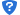 （2）各潜在投标人（生产商）根据网上报名操作指南进行操作，仔细阅读采购类项目网上报名操作指南，认真掌握操作方法(请牢记登录名和密码)，确保信息准确无误，如填报错误,后果由投标单位自行承担；（3）各潜在投标人（生产商）在交纳招标文件工本费后，报名视为成功。若未交纳招标文件工本费，视为未报名。（4）报名技术咨询电话：刘文辉 0515—83927236或咨询本项目的招标代理联系人。2、请各投标申请人于 2020年 7 月 15 日 至 2020年 7 月 22 日（五个工作日）进行网上报名及下载招标文件，如在规定时间内未下载招标文件，由此引起的责任自负。八、本项目对投标申请人的资格审查采用资格后审方式，由评标委员会根据招标文件进行评定；报名时不进行报名资料的任何审查，由意向投标人自行判断是否符合投标资格。资格后审必须提供下列资料原件及复印件：（1）法定代表人身份证明书；（2）法定代表人授权委托书；（3）企业营业执照（副本）。九、本招标项目采用的评标方法：综合评分法十、本招标项目招标公告发布媒介：本次招标公告在盐城市政府采购网(http://yccz.yancheng.gov.cn/col/col2383/index.html)、大丰公共资源电子交易平台(http://221.231.122.12/dfweb/)上发布十一、投标时间、开标时间和地点1、根据《国务院办公厅转发国家发展改革委关于深化公共资源交易平台整合共享指导意见的通知》（国办函〔2019〕41号）、国家发改委发布《关于积极应对疫情创新做好招投标工作保障经济平稳运行的通知》等文件精神，全面逐步推行不见面投标开标等招投标活动。结合当前疫情防控要求，本项目开标方式为不见面纸质文件开标。开标当日，投标人无需到达开标现场，仅需在任意地点通过PC端或移动端的“腾讯会议”及相应的配套硬件设备参加开标会议。参加会议的方法（必选）：电脑或智能手机可以搜索下载并安装“腾讯会议”，注册完成后点击“加入会议”，输入会议号（会议号于提交标书时公布），“您的姓名”按“单位简称+授权委托人姓名”格式填写，然后点击“加入会议”。会议系统将在投标截止时间前10分钟开放。2、投标文件递交地点：盐城市大丰区丰华国际大厦1楼大厅，北门进。（大丰区飞达东路100号）2.1投标文件提交开始及截止时间：纸质投标文件的递交开始时间：2020年8  月  6 日 9 时 30 分纸质投标文件的递交截止时间、投标保证金缴纳截止时间：2020年 8月 6日 9时 30分，逾期提交的文件拒绝接受。开标时间：2020年  8 月 6 日 9  时 30 分为防止集中拥堵递交投标文件，请各投标单位尽可能提早递交。十二、投标前请关注“大丰公共资源电子交易平台”的“政府采购”——“最高限价”和“答疑补充”栏目。及时了解到项目的“最高限价”和“答疑补充”等情况。十三、联系方式招标人： 盐城市大丰区职业技术教育中心  联系人：姚主任 联系电话：  13905113387 联系地址：盐城市大丰区职业技术教育中心招标代理： 盐城市同洲工程咨询有限公司联系人：杨友龙联系电话： 0515-83939851联系地址： 大丰区常新南路上海花园18幢104号  第二章  投标人须知1. 投标人须知前附表特别提醒：1、招标人会根据招标需要，可能会不定期在大丰公共资源电子交易平台（http://221.231.122.12/dfweb/） 上发布该项目补充答疑等澄清修改文件，请各投标人自行网上查寻，未能及时查阅响应而影响投标的，结果由投标人负责。1.总则1.1 项目概况1.1.1根据有关法律、法规和规章的规定，本招标项目已具备招标条件，现对本项目货物进行招标。1.1.2本招标项目招标人：见投标人须知前附表。1.1.3本招标项目招标代理机构：见投标人须知前附表。1.1.4本招标项目名称：见投标人须知前附表。1.2 资金来源和落实情况1.2.1本招标项目的资金来源：见投标人须知前附表。1.2.2本招标项目的出资比例：见投标人须知前附表。1.2.3本招标项目的资金落实情况：见投标人须知前附表。1.3招标范围、交货期或工期和质量要求1.3.1本次招标范围：见投标人须知前附表。1.3.2本招标项目的交货期或工期：见投标人须知前附表。1.3.3本招标项目的交货或服务地点：见投标人须知前附表。1.3.4本招标项目的质量要求及验收标准：见投标人须知前附表。1.4 投标人资格要求1.4.1 投标人应具备的资格要求见投标人须知前附表。1.4.2 投标人须知前附表规定接受联合体投标的，除应符合本章第1.4.1项和投标人须知前附表的要求外，还应遵守以下规定：（1）联合体各方应按招标文件提供的格式签订联合体协议书，明确联合体牵头人和各方的权利义务；（2）由同一专业的单位组成的联合体，按照资质等级较低的单位确定资质等级；（3）联合体各方不得再以自己名义单独或加入其他联合体在同一标段中参加投标。1.4.3 投标人不得存在下列情形之一： （1）为招标人的附属机构（单位）； （2）为本标段的监理人；（3）为本标段的代建人；（4）为本标段提供招标代理服务的；（5）与本标段的监理人或代建人或招标代理机构的单位负责人为同一个人的； （6）与本标段的监理人或代建人或招标代理机构相互控股或参股的；（7）与本标段的其他申请人的单位负责人为同一个人的；（8）与本标段的其他申请人之间存在控股、管理关系或母公司、全资子公司关系的；（9）法律法规规定的其他情形。1.5 费用承担投标人准备和参加投标活动发生的费用自理。1.6 保密参与招标投标活动的各方应对招标文件和投标文件中的商业和技术等秘密保密，违者应对由此造成的后果承担法律责任。1.7 语言文字除专用术语外，与招标投标有关的语言均使用中文。必要时专用术语应附有中文注释。1.8 计量单位所有计量均采用中华人民共和国法定计量单位。1.9 踏勘现场1.9.1招标人不组织投标人踏勘现场，投标人可以自行对工程施工现场和周围环境进行勘察，以获取编制投标文件和签署合同所需的所有资料。施工现场的联系方式见须知前附表。1.9.2 投标人踏勘现场发生的费用自理。1.9.3 除招标人的原因外，投标人自行负责在踏勘现场中所发生的人员伤亡和财产损失。1.9.4 招标人向投标人提供的有关施工现场的资料和数据是招标人现有的能使投标人利用的资料。招标人对投标人由此而做出的推论、理解和结论概不负责。1.10 投标预备会1.10.1 投标人须知前附表规定召开投标预备会的，招标人按投标人须知前附表规定的时间和地点召开投标预备会，澄清投标人提出的问题。1.10.2 投标人应在投标人须知前附表规定的时间前，以书面形式将提出的问题送达招标人，以便招标人在会议期间澄清。1.10.3 投标预备会后，招标人在投标人须知前附表规定的时间内，将对投标人所提问颗的澄清，以书面方式通知所有购买招标文件的投标人。该澄清内容为招标文件的组成部分。1.11 偏离投标人须知前附表允许投标文件偏离招标文件某些要求的，偏离应当符合招标文件规定的偏离范围和幅度。2.招标文件2.1招标文件组成2.1.1 本招标文件包括：（1）招标公告；（2）投标人须知；（3）评标办法；（4）合同条款及格式；（5）货物需求；（6）图纸；（7）投标文件格式；（8）投标人须知前附表规定的其他材料。2.1.2根据本章第1.10款、第2.2款和第2.3款对招标文件所作的澄清、修改，构成招标文件的组成部分。当招标文件相互之间发生矛盾时，以后发出的文件为准。2.2 招标文件的澄清2.2.1 投标人应仔细阅读和检查招标文件的全部内容。如发现缺页或附件不全，应及时向招标人提出，以便补齐。如有疑问，应在投标人须知前附表规定的时间前以书面形式（包括信函、电报、传真等可以有形地表现所载内容的形式，下同），要求招标人对招标文件予以澄清，招标人应当在3个工作日内对供应商依法提出的询问作出答复。2.2.2 招标文件的澄清将在投标人须知前附表规定的投标截止时间15天前以“补充答疑”的形式在大丰公共资源电子交易平台（http://221.231.122.12/dfweb/)上公开发布，但不指明澄清问题的来源。如果澄清发出的时间距投标截止时间不足15天，且澄清内容影响投标文件编制的，相应延长投标截止时间。2.3 招标文件的修改2.3.1 在投标截止时间15天前，招标人可以以“补充答疑”的形式在大丰公共资源电子交易平台（http://221.231.122.12/dfweb/)上修改招标文件。如果修改招标文件的时间距投标截止时间不足15天，且修改内容影响投标文件编制的，相应延长投标截止时间。3.投标文件3.1 投标文件的组成投标文件由资信文件、商务文件、技术文件、开标一览表、样品共五部份组成。3.1.1投标文件包括资信文件、商务文件、技术文件及开标一览表（1）、资信文件应包括如下内容：主要包括下述材料复印件（复印件须装订在投标文件中）：（1）法定代表人身份证明书；（2）法定代表人授权委托书；（3）企业营业执照（副本）；（4）投标人针对本项目评标办法认为需要提供的其他材料。资格审查内容为（1）-（3）项，若缺少材料，则资格审查不通过，不进入后续评审。（2）、投标报价文件：投标函； 投标报价明细表；（3）技术文件：投标设备主要技术性能、配置、技术参数、功能描述及投标设备规格、技术配置参数（表格见附件，须满足招标文件规定的各项功能要求）；保证投标器材、设备和系统正常和连续运转行间所需的所有备品备件和专用工具清单；投标人针对本项目的设计构想和运行方案等【包括（不限于）：原有教室改造、拆除、恢复、器材采购、安装、调试、验收等方面】；投标人认为提供的其它技术资料。施工组织设计：包括但不限于以下几个方面：①施工进度计划和各阶段进度的保证措施、各分部项工程的施工组织设计及质量保证措施；②安全文明施工及环境保护措施；③关键施工技术、工艺及工程项目实施的重点、难点和解决方案；④ 拟投入本项目负责人、主要技术人员、劳动力及大型机械进场安排计划；⑤ 质保期内服务承诺及质保期外的伴随服务承诺：至少包括下列内容：操作人员培训计划、质保期内发生故障服务响应时间承诺及保障措施、质保期外提供备品配件及跟踪服务承诺。（4）、开标一览表【《开标一览表》须单独用小信封密封（不要与投标文件一起封装），开标一览表密封袋里须附法人或授权委托代理人的身份证复印件，格式见第六章】；注：法定代表人授权委托书、投标函、投标报价明细表、技术文件、开标一览表必须由法定代表人或授权委托代理人签名并加盖单位公章。以上未曾涉及到的方面，投标人可自行增加补充说明的文件，供评委评标参考。3.1.2 第六章“投标文件格式”要求提供相关证明材料的复印件作为附件的，投标人应按要求在投标文件中提供相应材料，否则不予认可。3.2 投标报价3.2.1投标报价应包含本招标文件中的全部内容所需的所有费用。3.2.2投标人按投标人须知前附表的具体规定进行报价。3.2.3招标人设有最高投标限价的，投标人的投标报价不得超过最高投标限价，最高投标限价见投标人须知前附表。3.2.4计价方式本次招标计价方式采用“固定单价”报价，投标报价应是在投标文件所承诺的工期期限内并达到投标人所承诺的质量标准为完成招标文件所确定的招标范围的全部内容所需费用的全部价格体现。投标人应充分考虑为完成上述内容所必须的全部货物的采购及安装、调试、培训、售后服务以及投标人为完成本招标项目所必须的费用、企业管理费、利润、税金、风险费、辅助材料费、招标代理费等所需的全部费用。除非招标人对招标文件予以修改，投标人应按招标人提供的招标需求中列出的设备项目填报单价和合价。每一项目只允许有一个报价。任何有选择的报价将不予接受。投标人未填报设备项目清单中列出的设备项目的单价或合价的项目，在项目实施后，招标人将不予支付，并视为该项费用已包括在其它有价款的单价或合价内。投标人应先到项目现场踏勘以充分了解项目实施地点位置、情况、道路、储存空间、装卸限制以及任何其他足以影响承包价的情况，任何因忽视或误解工地情况而导致的索赔或工期延长申请将不被批准。3.3 投标有效期3.3.1 在投标人须知前附表第3.3.1条规定的投标有效期内，投标人不得要求撤销或修改其投标文件。3.3.2出现特殊情况需要延长投标有效期的，招标人应通知所有投标人延长投标有效期。投标人同意延长的，应相应延长其投标保证金的有效期，但不得要求或被允许修改或撤销其投标文件；投标人拒绝延长的，其投标失效，但投标人有权收回其投标保证金。 3.4投标保证金3.4.1 投标人应按投标人须知前附表规定的金额和形式从投标企业的法人基本存款账户缴纳投标保证金。投标保证金应当在投标截止时间前进入投标人须知前附表规定的缴纳账户。投标保证金的核查方式见投标人须知前附表。3.4.2 投标人不按本章第3.4.1项要求提交投标保证金的，评标委员会将否决其投标。3.4.3 招标人最迟应当在书面合同签订后5日内向未中标的投标人退还投标保证金。3.4.4 有下列情形之一的，保证金将不予退还：（1）投标截止后投标人撤销投标文件的。（2）中标人无正当理由不与招标人订立合同；在签订合同时向招标人提出附加条件，或者不按照招标文件要求提交履约保证金的。3.5 资格审查资料投标人在编制投标文件时，应按照本章3.1的要求提供资料。3.6 备选投标方案除投标人须知前附表另有规定外，投标人不得提交备选投标方案。允许投标人提交备选投标方案的，只有中标候选人的投标人，其所提交的备选投标方案方可予以考虑。评标委员会认为中标候选人的备选投标方案优于其按照招标文件要求编制的投标方案的，招标人可以接受该备选投标方案。3.7 投标文件的编制3.7.1 投标文件应按“投标文件格式”进行编写，如有必要，可以增加附页，作为投标文件的组成部分。3.7.2 投标文件应用不褪色的材料书写或打印，并由投标人的法定代表人或其委托代理人签字或盖单位章。委托代理人签字的，投标文件应附法定代表人签署的授权委托书。投标文件应尽量避免涂改、行间插字或删除。如果出现上述情况，改动之处应加盖单位章或由投标人的法定代表人或其授权的代理人签字确认。3.7.3 投标文件正本一份，副本份数见投标人须知前附表。正本和副本的封面上应清楚地标记“正本”或“副本”的字样。当副本和正本不一致时，以正本为准。3.7.4 投标文件的正本与副本应分别装订成册，并编制目录，具体装订要求见投标人须知前附表规定。4.投标4.1 投标文件的密封和标记4.1.1 投标文件应清楚地标记“正本”、“副本”字样，并包装密封提交；封套上分别写明招标人名称、项目名称和投标人名称，并加盖投标人公章。4.2 投标文件的递交4.2.1 投标人应在投标人须知前附表规定的投标截止时间前递交投标文件。4.2.2 投标人递交投标文件的地点：见投标人须知前附表。4.2.3 除投标人须知前附表另有规定外，投标人所递交的投标文件不予退还。4.3 投标文件的修改与撤回4.3.1 在投标人须知前附表规定的投标截止时间前，投标人可以修改或撤回已递交的投标文件，但应以书面形式通知招标人。4.3.2 投标人修改或撤回已递交投标文件的书面通知应按照本章第3.7.2 项的要求签字或盖章。招标人收到书面通知后，向投标人出具签收凭证。4.3.3 修改的内容为投标文件的组成部分。修改的投标文件应按照本章第3 条、第4 条规定进行编制、密封、标记和递交，并标明“修改”字样。4.4 不予接收的投标文件4.4.1未按本章第4.1.1款规定密封的投标文件，招标人有权不予接收。4.4.2未按规定获取招标文件而来投标的，招标人有权不予接收。4.4.3逾期送达或者未送达指定地点的投标文件，招标人不予接收；对在争议时间点接收的投标文件，后被认定逾期送达的，视同不予接收。5.开标5.1 开标时间和地点招标人在投标人须知前附表规定的开标时间和地点公开开标，并邀请所有投标人准时参加。5.2 开标程序5.2.1 主持人按下列程序进行开标：（1）宣布开标纪律；（2）公布在投标截止时间前递交投标文件的投标人名称，并按投标人须知前附表的要求确认投标人是否派相关人员到场；（3）宣布相关参会人员姓名；（4）检查投标文件的密封情况；（5）当众开标、唱标，并记录在案；（6）相关参会人员在开标记录上签字确认；（7）开标结束。5.2.2投标人对开标有异议的，应当在开标现场提出，招标人应当当场作出答复，并作好记录；如无法现场答复的，可转交评标委员会予以解决。6.评标6.1 评标委员会6.1.1 评标由招标人依法组建的评标委员会负责。评标委员会由招标人代表以及有关技术、经济等方面的专家组成。6.1.2 评标委员会成员有下列情形之一的，应当回避：（1）投标人或投标人主要负责人的近亲属；（2）项目主管部门或者行政监督部门的人员；（3）与投标人有经济利益关系；（4）曾因在招标、评标以及其他与招标投标有关活动中从事违法行为而受过行政处罚或刑事处罚的，且在处罚期内。6.2评标原则评标活动遵循公平、公正、科学和择优的原则。6.3 评标评标委员会按照第三章“评标办法”规定的方法、评审因素、标准和程序对投标文件进行评审。第三章“评标办法”没有规定的方法、评审因素和标准，不作为评标依据。6.4 多个标段推荐中标候选人顺序无。6.5无效标书条款投标文件有下列情况之一的，属于重大偏差，视为未能对招标文件作出实质性响应，应当作为无效投标予以否决：（1）投标文件中的投标函未加盖投标人的公章；（2）投标文件中的投标函无企业法定代表人（或企业法定代表人委托代理人）印章（或签字）的；（3）如投标函由企业法定代表人委托代理人加盖印章（或签字）的，企业法定代表人委托代理人没有合法、有效的委托书（原件）的；（4）投标人资格条件不符合国家有关规定或招标文件要求的； （5）组成联合体投标未提供联合体各方共同投标协议的；     （6）在同一招标项目中，联合体成员以自己名义单独投标或者参加其他联合体投标的； （7）投标人名称与资格审查资料不一致且未提供有效证明的；（8）投标文件技术规格中一般参数超出招标文件允许偏离的最大范围或最高项数的；（9）投标报价高于招标文件设定的最高投标限价的； （10）投标文件的组成不符合招标文件要求的；（11）投标人递交两份或多份内容不同的投标文件，或在一份投标文件中对同一招标货物报有两个或多个报价，且未声明哪一个为最终报价的，按招标文件规定提交备选投标方案的除外；（12）与招标文件提供的货物（设备）清单中的清单数量或规格不相同的； （13）未按招标文件要求提供投标保证金（含投标保证金）的； （14）投标文件载明的招标项目完成期限超过招标文件规定的期限的，或交货期达不到招标文件规定期限的要求； （15）明显不符合技术规范、技术标准的要求的； （16）投标文件载明的货物包装方式、检验标准和方法等不符合招标文件的要求的； （17）投标文件提出的工程验收、计量、价款结算和付款方式不能满足招标文件要求或招标人不能接受；（18）不同投标人的投标文件出现了评标委员会认为不应当雷同的情况的； （19）以他人的名义投标、串通投标、以行贿手段谋取中标或者以其他弄虚作假方式投标的；（20）不符合招标文件有关暗标要求的；（21）不符合招标文件有关电子标书要求的。    除上述条件外，招标人一般不得另行规定无效标条件。特殊情况招标人需要另行规定无效标条件的，应当将调整的无效标条件及其说明事先征求招投标监管机构意见后写入招标文件。凡招标文件未明确的无效标条件，评标委员会不得作为判定无效标的依据，评标委员会也不得以不符合招标文件中规定的其他实质性要求作为判定无效标的依据。6.6重新招标依法必须进行招标的项目，提交投标文件的投标人少于三个的，招标人在分析招标失败的原因并采取相应措施后，应当依法重新招标。重新招标后投标人仍少于三个的，按国家有关规定需要履行审批、核准手续的依法必须进行招标的项目，报项目审批、核准部门审批、核准后可以不再进行招标。依法必须招标的项目评标委员会否决所有投标的，或者评标委员会否决一部分投标后其他有效投标不足三个使得投标明显缺乏竞争，决定否决全部投标的，招标人在分析招标失败的原因并采取相应措施后，应当重新招标。7. 评标结果公示7.1 招标人在收到评标报告之日起3日内，在与招标公告相同的发布媒介上对评标结果进行公示，公示期不少于3日。7.2 投标人或者其他利害关系人对评标结果有异议的，应当在评标结果公示期间向招标人提出异议。招标人自收到异议之日起3日内作出答复，并在作出答复前暂停招标投标活动。8. 合同授予8.1 定标方式除投标人须知前附表规定评标委员会直接确定中标人外，招标人依据评标委员会推荐的中标候选人确定中标人。国有资金占控股或者主导地位的依法必须进行招标的项目，招标人应当确定排名第一的中标候选人为中标人。排名第一的中标候选人放弃中标、因不可抗力不能履行合同、不按照招标文件要求提交履约保证金，或者被查实存在影响中标结果的违法行为等情形，不符合中标条件的，招标人可以按照评标委员会提出的中标候选人名单排序依次确定其他中标候选人为中标人，也可以重新招标。8.2中标通知招标人在本招标文件规定的投标有效期内以书面形式向中标人发出中标通知书。8.3 履约保证金8.3.1在签订合同前，中标人应按招标公告、投标人须知前附表规定的形式和招标文件“合同条款及格式”规定的或者事先经过招标人书面认可的履约保证金格式向招标人提交履约保证金。8.3.2 中标人不能按本章第8.3.1项要求提交履约保证金的，视为放弃中标，其投标保证金不予退还，给招标人造成的损失超过投标保证金数额的，中标人还应当对超过部分予以赔偿。8.4 签订合同8.4.1招标人和中标人应当自中标通知书发出之日起30天内，根据招标文件和中标人的投标文件订立书面合同。中标人无正当理由拒签合同的，招标人取消其中标资格，其投标保证金不予退还；给招标人造成的损失超过投标保证金数额的，中标人还应当对超过部分予以赔偿。8.4.2 发出中标通知书后，招标人无正当理由拒签合同的，招标人向中标人退还投标保证金；给中标人造成损失的，还应当赔偿损失。9.纪律和监督9.1 对招标人的纪律要求招标人不得泄露招标投标活动中应当保密的情况和资料，不得与投标人串通损害国家利益、社会公众利益或者他人合法权益。9.2 对投标人的纪律要求投标人不得相互串通投标或者与招标人串通投标，不得向招标人或者评标委员会成员行贿谋取中标，不得以他人名义投标或者以其他方式弄虚作假骗取中标；投标人不得以任何方式干扰、影响评标工作。9.3 对评标委员会成员的纪律要求评标委员会成员不得收受他人的财物或者其他好处，不得向他人透漏对投标文件的评审和比较、中标候选人的推荐情况以及评标有关的其他情况。在评标活动中，评标委员会成员应当客观、公正地履行职责，遵守职业道德，不得擅离职守，影响评标程序正常进行，不得使用“评标办法”没有规定的评审因素和标准进行评标。9.4 对与评标活动有关的工作人员的纪律要求与评标活动有关的工作人员不得收受他人的财物或者其他好处，不得向他人透漏对投标文件的评审和比较、中标候选人的推荐情况以及评标有关的其他情况。在评标活动中，与评标活动有关的工作人员不得擅离职守，影响评标程序正常进行。9.5 投诉投标人或者其他利害关系人认为招标投标活动不符合法律、行政法规规定的，可以自知道或者应当知道之日起10日内向有关行政监督部门投诉。投标人或者其他利害关系人就招标文件（含补充、澄清、答疑等文件）、开标、评标结果事项投诉的，应当先向招标人提出异议。9.6差别待遇或者歧视待遇现象采购人或者采购代理机构有下列情形之一的，属于以不合理的条件对供应商实行差别待遇或者歧视待遇：　　（一）就同一采购项目向供应商提供有差别的项目信息；　　（二）设定的资格、技术、商务条件与采购项目的具体特点和实际需要不相适应或者与合同履行无关；　　（三）采购需求中的技术、服务等要求指向特定供应商、特定产品；　　（四）以特定行政区域或者特定行业的业绩、奖项作为加分条件或者中标、成交条件；　　（五）对供应商采取不同的资格审查或者评审标准；　　（六）限定或者指定特定的专利、商标、品牌或者供应商；　　（七）非法限定供应商的所有制形式、组织形式或者所在地；（八）以其他不合理条件限制或者排斥潜在供应商。若有以上现象，评委将按本招标文件相关条款（第三章 第4.7款）执行。10. 招标人需要补充的其他内容10.1收费标准本项目招标代理费向中标单位收取，招标代理费按计价格[2002]1980号文件规定货物类标准100%缴纳；请投标人考虑在投标报价中。10.2其它内容无。第三章 评标办法（综合评分法）根据《中华人民共和国政府采购法实施条例》第九条规定，评委评标前签订评标回避书，作为永久档案存档。1．评标方法本次评标采用综合评分法。评标委员会对满足招标文件实质性要求的投标文件，按照本招标文件规定的评分标准进行打分，并按得分由高到低顺序推荐中标候选人，或根据招标人授权直接确定中标人。综合评分相等时，以投标报价低的优先；投标报价也相等的，由招标人抽签确定。最低报价及任何单项因素的最优均不是中标的必要条件。2．评审标准2.1 初步评审标准2.1.1 资质性评审标准：（对照投标须知3.1.1编制审查标准。）2.1.2 符合性评审标准：依据招标文件的规定，从投标文件的有效性、完整性和对招标文件的响应程度进行审查，以确定是否对招标文件的实质性要求作出响应。审查标准主要有投标文件签字盖章、投标文件的组成、投标文件及报价唯一、交货期或工期、质量要求、投标保证金等方面。注：实质性响应招标文件要求且价格最低的投标报价为评标基准价。评审时对小型和微型企业产品的价格给予10%的扣除，监狱企业和残疾人福利性单位视同小型、微型企业，提供相关证明材料。用扣除后的价格参与评审，中小微企业划分标准以工信部、国家统计局、国家发改委、财政部《关于印发中小企业划型标准规定的通知》（工信部联企业{2011}300号）为准。小微企业在投标文件中，须签署《小微企业声明函》，如有虚假，将按照《中华人民共和国政府采购法》第七十七条依法承担相应责任，具体事项详见盐财购{2018}3号文。2.2 分值构成与评分标准当评委人数大于5人以上单数或部分评委打分出现畸高畸低时，投标人的各评分项应当取评委评分中分别去掉一个最高和最低评分后的平均值。3． 评标程序3.1 评标准备3.1.1 评标委员会成员到达评标现场时应在签到表上签到（或通过门禁系统签到）以证明其出席。3.1.2 评标委员会成员首先推选一名评标委员会负责人，负责评标活动的组织领导工作。3.1.3 招标人或招标代理机构应向评标委员会提供评标所需的信息和数据。评标委员会负责人应组织评标委员会成员认真研究招标文件，未在招标文件中规定的标准和方法不得作为评标的依据。3.2 初步评审3.2.1评标委员会依据本章第2.1 款规定的标准对投标文件进行初步评审。3.2.2投标文件不符合本章第2.1款评审标准的，属于重大偏差，视为未能对招标文件作出实质性响应，应当作为无效投标予以否决。3.2.3对照投标人须知6.5款，投标文件有上述情况之一，视为未能对招标文件作出实质性响应，凡招标文件未明确标明无效标条款的，评标委员会不得作为判定无效投标的依据。3.2.4 投标报价有算术错误的，评标委员会按以下原则对投标报价进行修正，修正的价格经投标人书面确认后具有约束力。(1）投标文件中的大写金额与小写金额不一致的，以大写金额为准；(2）总价金额与依据单价计算出的结果不一致的，以单价金额为准修正总价，但单价金额小数点有明显错误的除外。3.2.5只有通过初步评审的投标文件才能进入详细评审。3.3 详细评审3.3.1 在详细评审发现符合“无效标书条款”的，应当作为无效投标予以否决，其投标报价亦不作为评标基准价A值的依据。3.3.2 评标委员会按本章第2.2款规定的量化因素和分值进行打分，并计算出综合评估得分。3.3.3 评分分值计算保留小数点后两位，小数点后第三位“四舍五入”。3.4 投标文件的澄清和补正3.4.1 在评标过程中，评标委员会可以书面形式要求投标人对所提交投标文件中不明确的内容进行书面澄清或说明，或者对细微偏差进行补正。评标委员会不接受投标人主动提出的澄清、说明或补正。3.4.2 澄清、说明和补正不得改变投标文件的实质性内容（算术性错误修正的除外）。投标人的书面澄清、说明和补正属于投标文件的组成部分。3.4.3 评标委员会对投标人提交的澄清、说明或补正有疑问的，可以要求投标人进一步澄清、说明或补正。3.5 推荐中标候选人或直接确定中标人3.5.1 除投标人须知前附表授权直接确定中标人外，评标委员会在推荐中标候选人时，应遵照以下原则:评标委员会按照最终得分由高至低的次序排列，并根据投标人须知前附表规定的中标候选人数量，将排序在前的投标人推荐为中标候选人。招标人根据评标委员会报告，组织有关人员对第一中标侯选人进行实地考察，对产品的质量、类似业绩工艺、运行状况进行考察，招标人有权拒绝考察不合格的中标侯选人。3.6 提交评标报告评标委员会完成评标后，应当向招标人提交书面评标报告。评标报告应当由全体评标委员会成员签字，并于评标结束时抄送有关行政监督部门。4． 通用评标规则4.1 评标程序资质标、商务标、技术标应分别评审，评审后不得更改。4.2不规范标书评标审查中有发现投标书或投标人行为属不规范者，评标办法采用综合评分法的，且无法形成无效投标的，经评标委员会认定后扣减0.3—2分。4.3计价文件评审规定评标委员会认为投标人的投标报价有可能低于其个别成本时，应当要求投标人以书面方式作出澄清，并提供相关证明材料后再进行认定。4.4打分评委应记名打分，打分未记名的和未按招标文件规定的打分办法打分的，一律按无效票处理。设区间计分项的，其计分包括区间两端值。评审过程中，除招标文件另有规定外，如发现投标文件无相关资料、数据的，经评标委员会认定，可确定其该项不得分（即取消保底分值）。4.5争议处理    评标中发生重大情况或重大争议，需要进一步调查了解、协调处理的，现场监督人员报招标投标管理部门同意后可暂时休会，待有关问题得到澄清后再行复会。休会期间，所有招投标资料一律封存盐城市大丰区招标采购交易中心档案室，所有与会人员一律不得泄露评标情况。4.6违法违纪行为在招投标过程中发生行贿受贿、扰乱招投标活动秩序及其他严重违法违纪行为的，一律取消有关责任人参与招投标活动的资格；影响评审结果的，应宣布评审结果无效。4.7其它在评审过程中，一旦发现招标文件中发现以下现象的，经评标委员会认定，删除该项评审或记分。（1）招标文件内容中某项条款，有明显倾向或歧视的；（2）招标文件内容中某项条款有多种解释的。评标委员会对优、良、中分档记分的，必须先确定优、良、中档次，再独立记分。评标委员会在评审中意见不统一并可能影响结果的，请评委各自留下书面意见，并以少数服从多数形成结论。第四章 合同条款及格式（一）合同一般条款一、合同文件1、合同文件适用法律适用于合同文件的法律是中华人民共和国现行法律、法规及甲方所在地的地方性法规。2、合同文件组成和解释顺序2.1、合同文件的组成和解释顺序如下：2.1.1、合同的特殊性条款。2.1.2、合同的一般性条款。2.1.3、洽商、变更等明确双方权利义务的纪要、协议。2.1.4、中标通知书、投标书和招标文件。2.1.5、有关图纸。2.1.6、标准、规范的其它相关技术资料和技术要求。2.2合同的特殊性条款的效力优于合同的一般性条款的效力。3、合同文件使用文字3.1、合同文件使用中文书写、解释和说明。3.2、合同文件使用特殊性条款约定的国家标准和规范；国家没有相应标准、规范时，可使用特殊性条款约定的行业或甲方所在地地方的标准、规范。甲方应按特殊性条款约定的时间向乙方提供一式两份约定的标准和规范。 二、标的物的一般条款4、完整物权对于出卖的标的物，乙方应当拥有完整物权，并且乙方负有保证第三人不得向甲方主张任何权利（包括知识产权）的义务。5、质量保证5.1、乙方应保证所供的标的物是全新的（未使用过的、非积压的库存商品），完全符合合同规定的质量、规格和性能的要求，乙方应保证其提供的标的物在正确安装，正常使用和保养条件下，在其标称的使用寿命期内应具有满意的性能。在乙方承诺的质量保证期限内，乙方应对由于设计、工艺或材料的缺陷及伴随服务而造成的任何不足或故障负责。5.2、根据甲方按检验标准自己检验的结果或当地技监部门的检验结果，或者在质量保证期内，如果标的物的数量、质量或规格与合同不符或证实标的物是有缺陷的，包括潜在缺陷或使用不符合要求的材料等，甲方应尽快以书面形式通知乙方并提出索赔。5.3、除合同特殊条款规定外，合同条款中标的物的质量保证期均自标的物通过最终验收之日起计算，且质量保证期不低于承诺，具体质保期按国家标准和乙方承诺的高于国家标准的质保期（甲方有特殊要求的除外）。6、包装乙方应当按照约定的包装方式交付标的物。对包装方式没有约定或者约定不明确的，应当按照双方补充协议约定的方式包装，或者按照通用的方式包装，没有通用方式的，应当采取足以保护标的物的包装方式。7、伴随服务7.1、乙方除应履行按期按量交付合格标的物的义务之外，还应提供下列服务。7.1.1、标的物的现场安装、启动、调试、监督（如果必须安装、调试的话）。7.1.2、提供标的物组装和一般维修所必须的工具。7.1.3、除乙方在质量保证期内所承担的义务外，乙方在合同规定的期限内需对所提供标的物实行运行监督、维修服务。7.1.4、对甲方技术人员的技术指导或培训。7.2、除合同另有规定之外，伴随服务的费用均已含在合同价款中，甲方不再另行支付。三、标的物的交付、检验和验收8.标的物的交付8.1、标的物的所有权自标的物交付时转移。8.2、乙方应当按照约定的期限和约定的地点交付标的物。8.3、乙方应当按照约定或者交易习惯向甲方交付提取标的物单证以外的有关单证和资料。9、检验和验收9.1、在交货前，乙方应对标的物的质量、规格、性能、数量等进行详细而全面的检验，并出具一份合格检验证明，合格检验证明作为甲方验收的依据，但不能作为有关标的物质量、规格、数量或性能的最终检验结果。9.2、甲方根据合同规定的内容和验收标准进行验收，同时比较乙方出具的检验证明，经检验无误后出具验收合格证明，该证明作为最终付款所需文件的组成部分。9.3、验收期限自标的物交付之日起三十天内。特殊情况需延长的，双方应在合同的特殊条款中约定。9.4、如双方对验收结果有分歧，则以技术质量监督部门的检验结果为准，检验费用由有过失的一方支付。四、对标的物提出异议的时间和办法10.1、甲方在验收过程中，应当于双方约定的检验期间内将标的物的数量或质量不符合约定的情形及处理方式以书面形式通知乙方。10.2、如甲方在验收期满后既不出具验收合格证明又未提出书面异议的视为乙方所交标的物符合合同规定。10.3、乙方应在收到甲方书面异议后七天内负责处理问题，否则将视为默认甲方提出的异议和处理意见。五、合同价款和支付11.1、本合同的结算货币为人民币，单位元。11.2、乙方应按照双方签订的合同规定交货并在合同特殊条款规定的期限内持下列单据结算货款：11.2.1、合格的销售发票。11.2.2、甲方盖章签收后的送货回单和验收合格证明。11.3、甲方应按合同特殊条款规定的期限和方式付款。11.4、本合同有关的一切税费由乙方承担。六、违约责任合同一方不履行合同义务或者履行合同义务不符合约定的，应当承担继续履行、采取补救措施或者赔偿损失等违约责任。12、甲方违约责任12.1、甲方逾期付款的应按照逾期付款金额的每天万分之五支付逾期付款违约金。12.2、甲方违反合同规定，拒绝接收乙方交付的合格标的物，应当承担乙方由此造成的损失。13、乙方违约责任13.1、乙方不能交货（逾期超过五天视为不能交货），或交货不合格从而影响甲方按期正常使用的，应向甲方偿付合同总价款5%的违约金，违约金不足以补偿损失的甲方有权要求乙方补足。13.2、乙方逾期交货的，应在发货前与甲方联系，甲方仍需求的，乙方应立即发货并按5000元/天的计违约金，同时承担甲方因此遭致的损失费用。14、不可抗力14.1、因不可抗力不能履行合同的，根据不可抗力的影响，部分或者全部免除责任。但合同一方迟延履行后发生不可抗力的，不能免除责任。14.2、合同一方因不可抗力不能履行合同的，应当及时通知对方，以减轻可能给对方造成的损失，并应当在合理期限内提供证明。七、索赔15.1、甲方有权根据当地产品质量检验机构或其它有权部门出具的检验证书向乙方提出索赔。15.2、在本合同规定的检验期和质量保证期内，如果乙方对甲方提出的索赔或差异有责任，则乙方应按甲方同意的下列一种或多种方式解决索赔事宜：15.2.1、乙方同意退货，并按合同规定的货币将货款退还给甲方，并承担由此发生的一切损失和费用，包括利息、银行手续费、运费、保险费、检验费、仓储费、装卸费以及为保护退回标的物所需的其它必要费用。15.2.2、根据标的物的低劣程度、损坏程度以及甲方遭受损失的数额，经双方协商确定降低标的物的价格。15.2.3、用符合规格、质量和性能要求的新零件、部件或标的物来更换有缺陷的部分或修补缺陷部分，乙方应承担一切费用和风险并负担甲方所发生的一切直接费用。同时，乙方应按合同规定，相应延长修补或被更换部件或标的物的质量保证期。15.3、如果在甲方发出索赔通知后七天内，乙方未能答复，上述索赔应视为已被乙方接受。若乙方未在甲方提出索赔通知后七天内或甲方同意的更长时间内，按照合同规定的任何一种方法解决索赔事宜，甲方将从未付款中扣回索赔金额，如果这些金额不足以补偿索赔金额，甲方有权向乙方提出对不足部分的补偿。15.4、甲方提出索赔的书面材料应报政府招标管理部门备案。乙方同意的索赔方案应报政府招标管理部门审核。八、合同的解除和转让17、合同的解除17.1、甲方和乙方协商一致，可以解除合同。17.2、有下列情形之一，合同一方可以解除合同：17.2.1、因不可抗力致使不能实现合同目的，未受不可抗力影响的一方有权解除合同。17.2.2、因合同一方违约导致合同不能履行，另一方有权解除合同。17.3、有权解除合同的一方，应当在违约事实或不可抗力发生之后三十天内书面通知对方以主张解除合同，合同在书面通知到达对方时解除。18、合同的转让合同的部分和全部都不得转让。九、合同的生效本合同在双方签字盖章后，经政府采购管理机构备案后生效。十、争议解决甲乙双方因合同发生争议，应在招标方的主持下进行调解，协商不成，任何一方可以向甲方所在地人民法院起诉。十一、附则本合同一式伍份，甲乙双方各执两份、招标采购交易中心备案一份。十二、未尽事宜本合同未尽事宜应按《中华人民共和国合同法》、《中华人民共和国产品质量法》、《中华人民共和国政府采购法》之规定解释。（二）合同专用条款甲方：盐城市大丰区职业技术教育中心乙方：中标单位名称甲、乙双方根据公开招标的中标结果及中标通知书，签署本合同。一、合同内容1.项目名称：盐城市大丰区职业技术教育中心2020年智慧校园运维和安全管理、智慧教室和移动录播设备建设项目2.项目内容：本项目招标文件规定的全部工作内容，                    。二、合同金额1、本合同金额为人民币（大写）：元（￥元）。三、技术性能和技术资料1. 乙方所提供货物、软件和服务的技术规格、内容应与招标文件规定的技术规范和需要相一致；符合国家有关部门最新颁布的标准及规范。2. 没有招标人事先书面同意，乙方不得将由招标人提供的有关合同或任何合同条文、规格、计划、图纸、样品或资料提供给与履行本合同无关的任何其他人。即使向履行本合同有关的人员提供，也应注意保密并限于履行合同的必需范围。四、知识产权乙方应保证所提供的货物及服务或其任何一部分均不会侵犯任何第三方的知识产权，乙方对买方提供的业务资料、技术资料应严格保密，不得扩散。乙方应保证买方在使用、接受本合同货物和服务或其任何一部分时不受乙方及第三方提出侵犯其专利权、版权、商标权和工业设计权等知识产权的起诉。一旦出现侵权，由乙方负全部责任。五、产权担保乙方保证所交付的货物的所有权完全属于乙方且无任何抵押、查封等产权瑕疵。六、履约保证金乙方交纳人民币（项目中标价的10%）元作为本合同的履约保证金，履约保证金在合同期满后转化为质保金，并在质保期满后无息退还（扣留中标人应维修而未维修费）。七、转包或分包1.本合同范围的货物，应由乙方直接供应，不得转让他人供应；2.除非得到招标人的书面同意，乙方不得将本合同范围的货物全部或部分分包给他人供应；3.如有转让和未经招标人同意的分包行为，招标人有权解除合同，没收履约保证金并追究乙方的违约责任。八、质保期安装完成通过验收之日起计质保期2年。九、项目完成时间、交货方式及交货地点1. 项目完成时间：（投标人承诺时间）。2. 交货方式：（1）乙方交货前应对产品作出全面检查和对验收文件进行整理，并列出清单，作为招标人收货验收和使用的技术条件依据，检验的结果应随货物交招标人。（2）货物、材料运抵现场后，甲方对乙方提交的货物依据招标文件上的技术规格要求和国家有关质量标准进行现场初步验收后，乙方进行相应的安装和调试。（3）对设备、材料的品牌、型号、数量、产地等进行检查和清点，同类型的所有设备和材料应属同一制造商的同一地产品。如检验中发现短缺、损坏或假冒伪劣商品，乙方应立即采取补救措施，不得因此影响施工，否则一切损失由乙方负责。3．乙方安装调试完毕后，应及时申请甲方进行最终验收，经甲方验收合格的，申请验收日为甲方完成本合同约定项目完工日，并以该日作为计算乙方承诺期限的依据；验收合格后，乙方须立即将项目交付甲方使用。4、交货地点：本校区。十、合同价款与支付1、付款方式：资金拨付到位，项目竣工验收合格3个月内付至合同价的70%；项目验收合格满1年后结清2、结算方式：本项目采用“固定单价”合同，合同实施过程中中标综合单价不作调整，按实际完成工程量进行结算，乙方根据实际施工情况报送结算材料。本项目为交钥匙工程，除采购人签证外，其他因素均包括在风险范围之内（不论材料价格的涨跌、政策性文件是否调整，结算时一律不调整中标单价）。十一、税费本合同有关的一切税费由乙方承担。十二、质量保证及售后服务1、乙方负责提供本项目范围内所使用的所有设备、材料、装置的原产地证明、质保、售后文件和相应的等级标准证明并承诺向甲方提供有关制造业的质保证明。2、乙方应保证货物是全新、未使用过的，是用一流的工艺和最佳材料制造的、合法渠道进货的正宗、原装合格正品，并完全符合合同规定的质量、规格和性能的要求。乙方应保证其货物在正确安装、正常使用和保养条件下，在其使用寿命期内应具有满意的性能。货物最终验收后，在质量保证期内，乙方应对由于设计、工艺或材料的缺陷而发生的任何不足或故障负责，费用由乙方负担。3、在质量保证期内，如果货物的数量、质量或规格与合同及招标需求不符，或证明货物是有缺陷的，包括潜在的缺陷或使用不符合要求的材料等，甲方以书面形式向乙方提出维修、更换和索赔。4、乙方在收到通知后，应在合同中所附服务承诺约定的时间内必须主动协助甲方对设备免费维修、更换有缺陷的货物或部件。5、如果乙方在收到通知后，在合同中所附服务承诺约定的时间内没有弥补缺陷，甲方可采取必要的补救措施，但风险和费用将由乙方承担。6、质保期间，中标人提供用于本项目的维护专业人员不得少于2人，且必须含有专业维修设备进行现场服务，随时准备解决各类系统出现的问题；提供质保期内日常维护和保养计划，中标人每三个月至少进行一次维护保养，维护保养记录交招标人备案，质保期内的维护维修情况纳入考核。7、在质保期内，乙方应对产品出现的质量及安全问题负责处理解决并承担一切费用。8、质量保证及售后服务要求：本项目质保期为设备自安装及调试完成通过验收之日起计质保期2年。保质期内乙方免费维修或更换。对所建设的项目在质保期内提供技术支持、备品备件及维保服务，投标单位须及时响应客户的召唤，主动上门服务，快速处理设备问题，2小时内响应，24小时内到达现场开展服务。免费质保期后，负责设备的终身维修，只收取维修成本费,无偿向使用方提供设备使用培训,质保期内对仪器设备进行定期维护，负责免费维修、软件免费升级及升级后的专业培训。如质保期内未按照要求在24小时内修复完成，每超过一天按合同总额的1‰承担违约金。9、其它技术服务：无10、售后服务计划：售后服务机构地址：联系电话：其他服务承诺：                                                  11、人员培训：供方免费对需方人员进行技术培训，直到需方人员熟练操作或掌握为准。培训场地：培训时间：培训方式： 十三、调试和验收1、本项目在使用前进行调试时，乙方需负责安装并培训招标人的使用操作人员，并在招标人参与下一起调试，直到符合技术要求，招标人才做最终验收。2、乙方提供的产品应满足招标人需求，否则甲方有权拒绝支付任何采购款项并没收履约保证金。由此产生的经济损失和其他责任、后果一律由乙方承担。3、乙方在安装调试过程中必须确保安全，乙方自行承担设备安装调试过程中的质量、任何状况下的安全责任，发生的一切问题和责任与招标人无关，相关一切费用或民事、刑事责任均由乙方自理。若乙方不能及时处理所发生的问题和责任，并且影响到系统总体进度时，招标人有权处理相关事务，所发生的费用在支付合同款时扣除。4、本项目涉及验收标准包括但不限于行业部门有关标准规范。十四、货物包装、发运及运输1. 乙方应在货物发运前对其进行满足运输距离、防潮、防震、防锈和防破损装卸等要求包装，以保证货物安全运达招标人指定地点。2. 使用说明书、质量检验证明书、随配附件和工具、质量合格凭证及装箱清单一并附于货物内，安装调试完毕后按设备清单逐一按序交付给招标人。3. 所供货物必须首先符合有关国家强制性规定、国家（行业）标准或相关法律法规要求，同时满足招标文件规定的质量要求和使用需求。供方应提供全新未拆封产品（包括零部件、附件、备品备件），如确需拆封的，应在供货前征得采购人同意，否则视为不能交货。供方保证全部按照合同规定的时间和方式向需方提供货物和服务，并负责可能的弥补缺陷。4. 货物安装调试验收合格在交付甲方使用前的保管责任及风险均由乙方负责。十五、违约责任1、完成时间：乙方应在投标文件承诺完成期限前完成全部工作内容，并经相关部门验收合格，不能按期完成的，每拖延一天罚款5000元。2、项目实施过程中，如果达不到承诺质量目标，无法满足甲方的使用需求，乙方必须无偿整改达到承诺质量目标，另按合同价款的5%向发包人支付违约金，直接从履约保证金或项目结算价款中扣除。由此造成的时间延误将不予顺延，给甲方造成实际损失的还将承担经济赔偿责任。十六、不可抗力事件处理1. 在合同有效期内，任何一方因不可抗力事件导致不能履行合同，则合同履行期可延长，其延长期与不可抗力影响期相同。2. 不可抗力事件发生后，应立即通知对方，并寄送有关权威机构出具的证明。3. 不可抗力事件延续120天以上，双方应通过友好协商，确定是否继续履行合同。十七、仲裁与诉讼 双方在执行合同中所发生的一切争议，应通过协商解决。如协商不成，可向甲方所在地的人民法院提起诉讼。十八、合同附则1乙方须保证所提供硬件和软件产品包括相关附件为相应厂商的原装正品。2、产品安装、调试所需的工具及安装材料由乙方自行解决。施工过程应严格执行相关的施工及安装规范，并保证施工安全。3、测试和验收乙方应向采购方提交测试内容和方法。测试计划和技术内容根据环保要求拟定，经采购人和供货人确认后共同实施，测试产生的相关费用由乙方承担。4、技术文档要求：乙方应向采购人提供安装调试过程中的各种文档资料。1)有关产品正确安装与详细配置（包括安装方法、安装步骤及各种配置参数等）资料要以易理解的方式（包括详细说明及图示）形成中文文档，交与采购人。2)乙方对本次采购的软、硬件产品提供正式的操作手册和维护手册，提供中文版技术文档。3)交货时，技术文档应与货物一起交付。乙方提交的技术文档的内容必须与所提供的产品相一致，应尽可能详细。所提交的技术文档必须是正式出版和装订的，复印件无效，其费用应包括在该品目的基本报价中。为了培训的目的，采购人有权复制这些资料而不受限制。4)在产品验收后，乙方应将所有技术文档和安装、调试资料移交给采购人。包括但不限于以下资料：1）对产品各项技术指标的测试报告。2）技术文件：设备制造、安装、调试、验收、运行、使用、测试、诊断、日常维护和维修的技术文件。3）详细的产品质量文件：包括外形尺寸、性能检验、产品合格证明书、软件原厂商正版授权等文件。4）安装计划：至少包括：运输/交货、安装日期、安装测试等。5）网络配置计划：包括配置图和配置清单。6）安装指南：乙方应当提供所购软件、硬件设备的安装指南。十九、合同生效及其它1. 合同经双方法定代表人或授权代表签字并加盖单位公章后生效。2. 组成本合同的文件包括：本合同协议书；中标通知书；招标文件及招标答疑文件；投标书及其附件；各类规范文件；双方有关洽商、变更等书面协议或文件。3.合同执行中涉及采购资金和采购内容修改或补充的，须经有关部门审批，并签书面补充协议报政府采购监督管理部门备案，方可作为主合同不可分割的一部分。4.本合同未尽事宜，遵照《合同法》有关条文执行。5.本合同正本一式伍份，具有同等法律效力，甲乙双方各执两份；招标采购交易中心备案一份。第五章 产品需求1、产品需求及清单项目总体预算二、网络安全和录播系统设备清单及技术参数2.1网络安全设备清单注：本次项目中所投安全产品（入侵防御、防毒墙）必须与学校原有迪普安全管理平台进行对接，实现统一管理，统一下发安全策略，投标时请提供大丰职业技术学校原有安全管理平台厂家出具的针对本次项目所投的安全产品与学校原有安全管理平台可实现对接的说明函（须加盖学校原有安全管理平台厂家公章）；2.2 录播系统设备清单注：本项目所采购的录播系统须与大丰区教育局录播平台进行对接，与大丰区教育局实现远程视频会议功能，投标时提供大丰区教育局录播平台厂家出具的针对本次项目所投录播系统与大丰区教育局录播平台可实现对接的说明函（须加盖大丰区教育局录播平台厂家公章）；2.3详细技术参数2.3.1 入侵防御2.3.2 防毒墙2.3.3 堡垒机2.3.4 录播系统注：1、以上内容对投标人仅作参考，投标人可以根据投标产品，并列清明细，供评标委员会评审。3.技术需求书可根据需要包含以下内容：1、工程概况2、采用的国家标准、技术规范等3、主要的技术参数4、技术要求和性能5、产品的结构要求6、包装、运输及储存7、设计及设计联络8、监造、检验及验收9、备品备件及专用工具10、培训及售后服务11、技术文件的要求12、其它 具体可根据现场条件和项目要求进行调整第六章 投标文件格式封面   （项目名称）    投 标 文 件招标编号： 投标人（盖章）：日期：年月日1.投标函投   标   函（招标人）：1．我方已仔细研究了（项目名称及标段）货物招标文件的全部内容，愿意以人民币（大写）（¥）元的投标总报价，以 （交货期或交付使用期）  ，并将按招标文件的规定履行合同责任和义务，实现工程目的。2．我方承诺在招标文件规定的投标有效期内不修改、撤销投标文件。3．如果我方中标，将派出（姓名）作为本工程的项目负责人。4．如我方中标：（1）我方承诺在收到中标通知书后，在中标通知书规定的期限内与你方签订合同。（2）我方承诺按照招标文件规定向你方递交履约保证金。（3）我方将严格履行本投标文件中的全部承诺和责任，并遵守招标文件中对投标人的所有规定。5．我方在此声明，所递交的投标文件及有关资料内容完整、真实和准确，且不存在第二章“投标人须知”第1.4.3项规定的任何一种情形。6．我方承诺质保期：7．（其他补充说明）。投标人(公章)：法人代表或授权委托人（签字或印章）：日 期：2.投标报价汇总表投标报价汇总表项目名称：招标编号：                                   标段号：（如有时）  注：此表的投标总价中已包含投标人完成本招标项目的一切费用包括税费；投标报价汇总等于序号1、2、3、4、5项之和。投标人(公章)：法人代表或授权委托人（签字或印章）：日 期：2.1货物分项报价表 货物分项报价表项目名称：                                  招标编号：                         标段号：（如有时）          报价单位：人民币万元 2.1-1货物报价明细表货物报价明细表项目名称：                                  招标编号：                         标段号：（如有时）          报价单位：人民币万元投标人可根据项目要求提供所投设备报价明细2.2备品备件分项报价表备品备件分项报价表项目名称：                                  招标编号：                                标段号：（如有时）          报价单位：人民币万元2.3专用仪器仪表及工具分项报价表专用仪器仪表及工具分项报价表项目名称：                                  招标编号：标段号：（如有时）           报价单位：人民币万元2.4包装、运输及保险分项报价表包装、运输及保险分项报价表项目名称：                                  招标编号：                    标段号：（如有时）                       报价单位：人民币万元2.5其它分项报价表其它分项报价表项目名称：                  招标编号：                                  标段号：（如有时）报价单位：人民币万元3.商务及技术条款偏离表商务及技术条款偏离表招标文件编号：                                         标段号（如有时）：注：投标人必须对招标文件的主要商务技术条款（如供货期、付款方式、履约保证、质保期等）逐条填写。授权委托人（签字）：日             期：4.授权委托书授权委托书本人（姓名）系（投标人名称）的法定代表人，现委托（姓名）为我方代理人。代理人根据授权，以我方名义签署、澄清、说明、补正、递交、撤回、修改             （项目名称及标段）      投标文件、签订合同和处理有关事宜，其法律后果由我方承担。委托期限： 。代理人无转委托权。附：法定代表人身份证明投  标  人：（盖单位章）法定代表人：（签字）身份证号码：委托代理人：（签字）身份证号码：年月日5.法定代表人身份证明法定代表人身份证明投 标 人：单位性质：地    址：成立时间：年月日经营期限：姓    名：    性        别：年    龄：    职        务：系（投标人名称）的法定代表人。特此证明。附：法定代表人身份证复印件。投标人：（盖单位章）年月日  6.技术参数响应表技术参数响应表标段号：注：投标人应按招标文件要求的品目号分别填写，逐点应答。正偏离表示投标响应高于招标要求，并附页说明，否则可能导致不予认可。负偏离表示投标响应低于招标要求，并附页说明，否则可能导致作为不响应投标。无偏离表示投标响应等同于招标要求。7.技术规格书技术规格书1.作为投标文件的一部分，投标人必须提供所供应的货物和服务是合格的，并符合招标文件规定的证明文件。2.证明货物或服务是合格的文件有：(1)货物的质量保证资料；(2)货物的主要技术数据和性能特征的详细描述；根据招标货物的要求，除按招标文件第六章（投标文件格式）规定的表格外，还可用文字说明投标货物对该要求的适应性。(3)安装要求以及货物拆装和维修时所需的特殊工具。(4)招标货物的要求和质量标准等。如果投标人对招标的货物有建议时，只能在对招标文件完全应答的基础上，另行提出自己的替代方案。8.售后服务应包含下列内容，但不限于此：1、卖方对买方操作、维护人员的培训方案及计划（包括培训人数、时间、地点、内容、目标等）；2、质保期内，卖方对中标货物及服务在质保期内的售后服务具体内容及承诺； 3、质保期满后，卖方对中标货物及服务在质保期满后，如买方不委托卖方维保的情况下，卖方售后服务具体内容及承诺；如买方委托卖方对中标货物及服务进行售后服务，应分别列出卖方对中标货物及服务质保期满后每年维保清包、大包的范围、内容、价格及相关承诺。9.为完成本项目投标人认为所需要的其它资料10.开标一览表采购项目编号：项目名称：投标人名称： 单位：元注: 1、报价一经涂改，应在涂改处加盖单位公章或者由法定代表人或授权委托人签字或盖章，否则其投标作无效标处理。2、投标费用包括本项目招标文件规定的一切费用。以上报价应与投标报价明细表中的价格相一致。3、此表请单独信封放入投标文件袋，信封封面请注明招标编号、项目名称、投标人名称及“开标一览表”字样。投标人名称（盖章）：法定代表人（签字或盖章）： 授权委托代理人（签字或盖章）：  （如有授权）                             日期：年月日需附：法定代表人身份证明书或授权委托代理人身份证复印件及授权委托书原件。招标人名称盐城市大丰区职业技术教育中心招标代理机构名称盐城市同洲工程咨询有限公司招标内容盐城市大丰区职业技术教育中心2020年智慧校园运维和安全管理、智慧教室和移动录播设备建设项目标段编号DFCG20200220此文件审查工作已结束，于2020年7月15 日备案，共页，附件有：1、招标采购计划申报表；2、采购通知单；3、预算指标追加单；4、招标代理服务合同。                             招标管理部门（盖章）此文件审查工作已结束，于2020年7月15 日备案，共页，附件有：1、招标采购计划申报表；2、采购通知单；3、预算指标追加单；4、招标代理服务合同。                             招标管理部门（盖章）标段编号项目名称招标规模合同估算额（万元）备注1盐城市大丰区职业技术教育中心2020年智慧校园运维和安全管理、智慧教室和移动录播设备建设项目入侵防御、防毒墙、堡垒机、防火墙库升级及维保、防盗网、机房门禁、安全设备、录播系统建设等，详见招标文件86条款号条 款 名 称编 列 内 容1.1.2招标人名称：盐城市大丰区职业技术教育中心地址：盐城市大丰区职业技术教育中心联系人：姚主任电话： 139051133871.1.3招标代理机构名称：盐城市同洲工程咨询有限公司地址：大丰区常新南路上海花园18幢104号联系人：杨友龙电话：051583939851、139620933511.1.4项目名称盐城市大丰区职业技术教育中心2020年智慧校园运维和安全管理、智慧教室和移动录播设备建设项目1.2.1资金来源财政资金1.2.2出资比例100%1.2.3资金落实情况已落实1.3.1招标范围盐城市大丰区职业技术教育中心2020年智慧校园运维和安全管理、智慧教室和移动录播设备建设项目及伴随服务1.3.2交货期或交付使用期签订合同后5日历天内完成全部工作内容并经验收合格1.3.3交货或服务地点各校园及其它招标人指定位置1.3.4质量要求及验收标准相关质量验收规范合格标准1.4.1投标人资格要求见招标公告1.4.2是否接受联合体投标见招标公告1.9.1踏勘现场投标人自行踏勘现场，招标人不组织集中踏勘1.10投标预备会不召开□召开，召开时间：召开地点：投标人提出问题的截止时间：招标人澄清的截止时间：1.11偏离允许，允许偏离范围：允许偏离幅度：2.1.1构成招标文件的其它材料/2.2.1要求招标人澄清招标文件截至时间2020年 7 月 23 日18：00时前2.2.3投标人确认收到招标文件澄清时间投标人自行网上查寻2.3.2投标人确认收到招标文件修改时间投标人自行网上查寻3.1.1投标文件的组成投标文件一般包括资质文件、商务文件、技术文件等，详见投标人须知3.1投标文件的组成）3.1.3须提交核验的原件材料详见投标人须知3.1投标文件的组成3.2.2投标报价要求固定单价报价，是投标人承诺的质量目标和项目完成时间内为完成招标文件所确定的招标范围的全部内容的全部价格体现。投标人应充分考虑为完成上述内容所必须的【包括全部货物和服务的价格、运输到指定地点的装运费用、检测、测试、安装、验收、售后服务、项目实施过程中必要的费用工作】、投标人为完成本招标项目所必须的方案费用、制作、原有设施整理、采购、运输、力资、安装、调试、验收、利润、税金、风险费、材料损耗、劳务、垃圾清运、环境保护、特殊条件施工增加费用、现场施工围栏、施工面整理、恢复、竣工面的清理、成品保护、开办费、辅助材料费、本招标文件规定的为完成项目验收所需的企业检验试验费用、招标代理费、建（构）筑物的加固围护及政策性文件规定等所需的全部费用的价格体现。3.2.3最高投标限价86万元3.3.1投标有效期60日（从投标截止之日算起）3.4.1投标保证金见招标公告3.6是否允许递交备选投标方案不允许□允许3.7.4投标文件数量开标一览表 1 份；投标文件正本 1 份；副本 4 份3.7.5投标文件装订要求1、投标人应按本招标文件规定的格式和顺序编制、装订投标文件并标注页码。2.投标文件正本1份，副本各4份。3、投标文件的封面应注明“正本”、“副本”字样。4.投标文件须采用胶装、热熔装订4.2.1投标文件递交截止时间和地点时间：2020年 8 月 6 日9时30分4.2.3是否退还投标文件否□是，退还安排：5.1开标时间和地点开标时间：同投标截止时间开标地点：同递交投标文件地点8.1是否授权评标委员会确定中标人□是否由评标委员会按顺序推荐3名中标侯选人8.3履约保证金履约保证金的形式： 银行转帐、电汇、网汇等。履约保证金的金额：中标价的10%10.1收费标准本项目招标代理费向中标单位收取，招标代理费按计价格[2002]1980号文件规定货物类标准100%缴纳；请投标人考虑在投标报价中。序号分部内容分项内容分值打分要求一价格部分（35分）投标报价35价格分统一采用低价优先法计算，即满足招标文件要求且投标价格最低的投标报价为评标基准价，其价格分为满分。其他投标人的价格分统一按照下列公式计算：投标报价得分=(评标基准价／投标报价)×价格权值×100。投标人（厂商）资信（8分）8安全产品厂商资信同时具有质量管理体系认证证书(ISO9001)、信息安全管理体系认证证书（ISO27001）得1分（须提供复印件加盖原厂公章）；具有信息安全应急处理服务资质（一级）得1分（须提供复印件加盖原厂公章）；具有信息安全风险评估服务资质（一级）得1分（须提供复印件加盖原厂公章）；具有信息系统安全集成服务资质（一级）得1分（须提供复印件加盖原厂公章）；录播产品厂商资信所投互动录播系列产品制造商的录播产品同时具有3C、CE、FCC、RoHS认证（1分）须提供复印件加盖原厂公章；所投互动录播系列产品制造商同时具有ISO9001质量管理体系认证、ISO14001环境管理体系认证、OHSMS18001职业健康安全管理体系认证(2分)，须提供复印件加盖原厂公章；所投互动录播系列产品制造商的录播产品具有一级能效等级认证(1分)，须提供在中国能效标识网查询的能效等级认证结果截图加盖原厂公章。技术性能及施工组织方案(42分)18所投产品须全部满足产品基本技术参数要求（★以外），★部分为加分项，投标时需提供产品认证、证书、功能截图以及相关证明材料复印件加盖原厂公章；每个★计0.5分，最高不超过18分；技术性能及施工组织方案(42分)121、根据学校目前业务系统的情况，结合等保二级测评的结果，根据整改要求，制定合理的网络安全集成方案，确保通过等保二级测评，保证业务系统安全运行；2、根据精品课件录制的要求，提供录播系统的系统集成方案；评委根据方案的完整性、合理性进行评分：得分区间为8-12分（优），5-8分（良），1-4分（差）。技术性能及施工组织方案(42分)4根据投标单位提供的项目实施计划、时序进度安排等，评委根据其合理程度以1分为一个计分单位，在0-4分区间酌情打分，没有不得分。技术性能及施工组织方案(42分)4根据投标单位提供的项目实施小组组织结构和人员安全管理等方面，评委根据其合理程度以1分为一个计分单位，在0-4分区间酌情打分，没有不得分。技术性能及施工组织方案(42分)4根据投标单位提供的针对本次项目的质量管理体系方案，由评委根据其合理程度以1分为一个计分单位，在0-4分区间酌情打分，没有不得分。业绩(3分)3本次所投录播产品须有在教育行业使用的案例，投标时提供合同原件，（本次所投自动录播主机、手动录播主机、移动录播主机产品型号需和合同案例中一致），提供一份得1.5份，总计3分；售后服务及培训方案(10分)10根据制定有效的服务承诺，详细阐述与售后服务有关的技术支持原则、目标、内容、合同结束后服务等内容以及相关培训；质保与培训服务全面、可行性强的（优），得6-10分；质保与培训服务相对完整、有较好的可行性的（良），得3-6分；未提供或其它（无针对性。差）得1-2分。投标文件的编制(2分)2投标人投标文件按顺序装订，最高得0.5分：是否按招标文件规定提供所有内容，最高为0.5分：投标文件具备目录、页码，最高得0.5分；投标文件具备“评标索引表”，有利于评委评审、审查，最高得0.5分。合计合计合计100序号名称数量单位单价合计合计1入侵防御1台2防毒墙1台3堡垒机1套4防火墙库升级及维保1项5防盗网1项6机房玻璃门门禁1套7安全设备安装及服务1项8录播系统建设1项总        计总        计总        计总        计序号设备名称配置参数数量备注1入侵防御每秒新建连接数≥6万，并发连接数≥120万，吞吐量≥3Gbps，千兆电口≥4个，扩展槽数量≥2个，最大可支持12个千兆接口，配置2个220V交流电源 ；1台详细技术参数见3.3.12防毒墙1U标准机架设备，专用平台，设备配置≥6个电口，支持Bypass ，1个console管理口；设备配置性能吞吐量≥2G，防病毒吞吐量≥600M，最大并发连接数≥180W，每秒新建连接数≥12000；三年病毒库升级，硬件保修和技术支持服务1台详细技术参数见3.3.23堡垒机1U标准机架设备，采用通用安全平台，设备配置字符协议数≥700个或图形协议数200个；设备配置≥6个千兆电口，1个console管理口，硬盘容量≥1TB，此次配置≥50个被管资源数授权，三年硬件保修和技术支持服务1台详细技术参数见3.3.34防火墙库升级及维保现有防火墙续保3年、行为管理库升级3年，详细情况可上门勘察；1项5防盗网机房防盗网，定制1套6机房玻璃门门禁智慧门禁机（含电控锁及电源）支持指纹、密码、ID卡，通讯接口：TCP/TP，CPU不小于400主频1套7安装及服务根据现有职业技术学校信息化系统的现状，按照等保二级的建设目标，制定合理的技术方案并进行实施，最终通过等保二级测评、三年免费上门安全技术服务；1项序号设备名称数量单位备注1、录播系统软件1、录播系统软件1、录播系统软件1、录播系统软件1、录播系统软件1管理平台1套详细技术参数见3.3.42交互式IOS学习APP软件1套详细技术参数见3.3.43交互式android学习APP软件1套详细技术参数见3.3.44桌面学习软件1套详细技术参数见3.3.45教师在线辅教助手系统1套详细技术参数见3.3.46多媒体课件编辑系统软件1套详细技术参数见3.3.42、手动导播精品互动录播2、手动导播精品互动录播2、手动导播精品互动录播2、手动导播精品互动录播2、手动导播精品互动录播1智能云教学主机1台详细技术参数见3.3.42智能云教学系统软件1套详细技术参数见3.3.43可视化操控软件1套详细技术参数见3.3.44智能导播台1套详细技术参数见3.3.45后置高清双目云台摄像机1台详细技术参数见3.3.46前置高清双目云台摄像机1台详细技术参数见3.3.47高清网络摄像机2台详细技术参数见3.3.48板书检测高清摄像机1个详细技术参数见3.3.49数字音频处理器1台详细技术参数见3.3.410无源扩声音箱2个详细技术参数见3.3.411专业录音话筒2个详细技术参数见3.3.412专业手动操作台1台详细技术参数见3.3.413遥控器1个详细技术参数见3.3.414线缆1套详细技术参数见3.3.415纳米智慧黑板1套详细技术参数见3.3.416六边形桌椅7套详细技术参数见3.3.417录播教室装修1项详细技术参数见3.3.418控制电脑1台详细技术参数见3.3.419听课椅20套详细技术参数见3.3.420无线路由器1台3、常态化跟踪互动录播3、常态化跟踪互动录播3、常态化跟踪互动录播3、常态化跟踪互动录播3、常态化跟踪互动录播1常态化云课堂主机1台详细技术参数见3.3.42常态化云教学软件V2.01套详细技术参数见3.3.43可视化操控软件1套详细技术参数见3.3.44智能导播台1台详细技术参数见3.3.45后置高清摄像机1台详细技术参数见3.3.46前置高清摄像机1台详细技术参数见3.3.47板书检测高清摄像机1台详细技术参数见3.3.48数字音频处理器1台详细技术参数见3.3.49专业录音话筒2个详细技术参数见3.3.410无源音箱2个详细技术参数见3.3.411线缆1套详细技术参数见3.3.412推拉黑板1套详细技术参数见3.3.413交互一体机1台详细技术参数见3.3.414六边形桌椅7套详细技术参数见3.3.415录播教室装修1项详细技术参数见3.3.416听课椅20套详细技术参数见3.3.417无线路由器1台详细技术参数见3.3.44、便携录播4、便携录播4、便携录播4、便携录播4、便携录播1移动式云课堂主机1台详细技术参数见3.3.42移动式云教学软件1套详细技术参数见3.3.43高清云台网络摄像机2台详细技术参数见3.3.44无线麦克风1套详细技术参数见3.3.45监听耳机1套详细技术参数见3.3.46三角架2个详细技术参数见3.3.47定制航空箱1套详细技术参数见3.3.48线缆1套详细技术参数见3.3.45、安装调试5、安装调试5、安装调试5、安装调试5、安装调试1录播系统安装及调试1项指标项参数要求硬件配置要求千兆电口≥4个扩展槽数量≥2个，最大可支持12个千兆接口配置2个220V交流电源吞吐量要求吞吐量≥3Gbps并发连接数并发连接数≥120万每秒新建连接数每秒新建连接数≥6万部署方式支持透明、透明桥接、旁路等部署模式，支持带内、带外管理基本攻击防护内置IPS特征库，特征规则数量不少于6100条，并可根据CVE编号查询具体的攻击特征；具备系统一键修改特征级别的功能，用户可根据自身安全需求将特征内容根据流行度规则高低进行检索，并可一键修改流行度规则级别（警告、一般、严重、致命、废除）； 基本攻击防护入侵防御事件库应符合国家信息安全CNNVD漏洞库标准，事件描述为中文；事件特征库在线升级频率不少于一周一次基本攻击防护支持自定义特征，可基于方向、协议、字符串、正则表达式、源端口、目的端口等维度进行特征自定义，并可自行设置特征严重等级（警告、一般、严重、致命、废除），满足用户定制化需求；基本攻击防护支持自定义防护规则，可基于IT资源（操作系统、办公软件、应用软件、数据库、Web应用、浏览器、邮件服务器等）、攻击类型（主机漏洞利用、木马远控、系统扫描探测、HTTP协议异常、主机异常流量、注入攻击、跨站脚本攻击、跨站请求伪造、Web后门、信息泄露、篡改攻击、文件目录攻击、网络爬虫等）、协议（IP、IGMP、GGP、ICMP、TCP、UDP、SSH、PPTP、POP3、SQL server、HTTP、IMAP3、SHELL、PRINTER、MYSQL、HTTPS、RTSP、SNMP、NFS、MOUNT等）等维度进行规则制定，对不同等级的特征可设置不同的动作，且可以设置例外特征ID，保证设置的例外特征不会被阻断并告警； 基本攻击防护支持畸形包攻击防范，支持针对协议漏洞的畸形包攻击防范，对LAND、死亡之Ping、IP分片重叠、UDP Fraggle、WinNuke、ICMP Smurf、Tear Drop等常见攻击的检测防御，并可根据用户自身安全需求设置相应防护策略； 未知威胁防护具备虚拟环境检测引擎，通过在虚拟环境中运行文件，跟踪并记录其行为，基于大数据的统计分类及动态行为分析等技术，有效识别未知威胁；支持HTTP、FTP、SMB、POP3、IMAP、SMTP等协议，满足复杂网络需求下的未知威胁防护未知威胁防护可识别多种文件类型，如压缩文件（rar、zip、tar、gz、tgz、z、cab、7z等）、文档文件（ppt、pot、pptx、doc、dot、docx、xls、xlsx、wps、pdf、rtf等）、其他文件（dll、exe、html、js、py、swf、swc等）设备管理★可以被现有的安全管理平台所查看和管理，入侵防御生成的日志能够被安全管理平台所收集和展示，提供相关证明； 相关证书★产品入围《江苏省符合网络安全等级保护二级以上标准网络安全产品与服务推荐目录》★设备厂商具备中国通信企业协会颁发的《中国通信企业协会通信网络安全服务能力评定证书（风险评估一级）》★设备厂商备中国信息安全认证中心颁发的《信息安全应急处理一级》资质指标类型参数要求产品规格1U标准机架设备，专用平台，设备配置≥6个电口，支持Bypass ，1个console管理口；设备配置性能吞吐量≥2G，防病毒吞吐量≥600M，最大并发连接数≥180W，每秒新建连接数≥12000；三年病毒库升级，硬件保修和技术支持服务网络功能支持IPv6地址、地址组配置网络功能★可支持多出口路由情况下的默认路由备份、负载均衡（提供截图证明）网络功能支持ISP路由，支持联通、电信、教育网、移动等ISP服务商地址列表，列表可导出及导入，可通过Web界面选择不同的ISP服务商实现快速切换网络功能★支持区域地址所属查询，能针对国外地址进行有效防护和管理（提供截图证明）网络功能支持基于IEEE 802.1Q和Cisco ISL的两种VLAN封装协议，两种封装可任意切换，并支持Vlan Trunk网络功能各种工作模式下均支持H.323（H.323 GK）、SIP、FTP、MMS、RTSP、XDMCP、TNS等多种动态协议★防病毒（提供证明）病毒库不少于600万种病毒特征★防病毒（提供证明）支持IPv4和IPv6双栈协议下的病毒扫描与防护★防病毒（提供证明）支持基于策略的病毒扫描与防护，可针对不同的源目IP地址、源MAC地址、服务、时间、安全域、用户等，采用不同的病毒防护策略★防病毒（提供证明）支持常见WEB邮件系统的病毒防护★防病毒（提供证明）支持过滤邮件病毒、文件病毒、恶意网页代码、木马后门、蠕虫等多种类型的病毒。★防病毒（提供证明）支持多接口可旁路的病毒文件传输监听检测方式，可并行监听并检测多个接口、多个网段内的病毒传输行为，用于高可靠性要求的旁路应用环境★防病毒（提供证明）支持主动防御功能，对服务器、主机进行后门、服务探测、文件共享、系统补丁、IE漏洞等主动式扫描★防病毒（提供证明）支持周、月定时漏洞扫描设置，及一次性漏洞扫描设置★防病毒（提供证明）支持安全事件类型排名统计，呈现网络当前的主要威胁类型抗拒绝服务攻击★支持主流ICMPFLOOD\SYNFLOOD\ACKFLOOD\SYNACKFLOOD\UDPFLOOD攻击防护，采用专业高效攻击防护算法，非采用简单的阈值进行攻击防护（提供截图证明）抗拒绝服务攻击支持专业的DNSflood攻击防护，具有高级的基于聚类限速、聚类分析、重传检测等多种高级防护算法抗拒绝服务攻击支持攻击流量统计、攻击事件统计、攻击流量排行、攻击事件排行抗拒绝服务攻击支持web界面下对攻击流量进行抓包分析，支持自定义抓包参数，至少包括数据报文长度、报文数量、抓包时间及采样频率等基本参数；支持根据协议、源目的IP、端口等参数进行数据报文过滤抗拒绝服务攻击★支持紧急、报警、通知、等8个级别，端口联动、VPN、URL过滤等28个小类的自定义日志统计（提供截图证明）反垃圾邮件支持SMTP, POP协议下的垃圾邮件检测，支持基于反中转的垃圾邮件识别和过滤。反垃圾邮件支持设置中断连接、记录日志，在邮件中标示垃圾邮件等动作。产品资质★产品具有公安部颁发的《计算机信息系统安全专用产品销售许可证》指标类型参数要求产品规格1U标准机架设备，采用通用安全平台，设备配置字符协议数≥700个或图形协议数200个；设备配置≥6个千兆电口，1个console管理口，硬盘容量≥1TB，此次配置≥50个被管资源数授权，三年硬件保修和技术支持服务部署方式物理旁路，逻辑串联模式，不影响正常业务流量部署方式分布式部署：支持添加一台或多台协议代理服务器，分担审计中心性能压力； 支持协议审计字符协议：SSHv1、SSHv2、TELNET、RLOGIN/图形协议：RDP、VNC、X11/文件传输协议：FTP、SFTP支持协议审计数据库协议：支持Oracle、MS SQL Server、IBM DB2、Sybase、IBM Informix Dynamic Server、MySQL、PostgreSQL、TeraData等数据库类型访问方式支持运维客户端功能，运维操作过程不依赖浏览器和JAVA环境访问方式支持通过堡垒机web页面内嵌SSH、FTP、TELNET运维工具访问目标资源访问方式支持通过堡垒机web页面调用本地工具访问目标资源访问方式RDP协议支持windows服务端开启安全层SSL加密，加密级别符合FIPS标准，允许运行使用网络级别身份验证的远程桌面的计算机连接★管理功能（提供证明）支持数据库协议自动改密，改密类型支持：Oracle、PostgreSQL、MySql、DB2、Informix 、SYBASE，Mssql(2005,2008,2012) ★管理功能（提供证明）支持Oracle、postgresql、sybase、mysql、sqlserver数据库下行返回行数和oracle数据库变量绑定访问和监控功能基本认证：本地账号+密码认证；内置USB-KEY和动态口令卡，无需再单独配置服务器；访问和监控功能支持TELNET、SSH协议资源使用普通用户登录自动切换到root账号访问和监控功能按用户、目标设备、系统帐号、命令集和生效时间等内容或按访问授权策略设定安全事件规则；支持指令黑白名单访问和监控功能支持运维用户和用户组的管理，包括添加、修改、删除、启用/停用、移动资源和移除组成员功能访问和监控功能RDP图形操作过程中键盘输入操作记录和鼠标点击行为记录，支持开启或关闭键盘输入审计功能，支持RDP窗口标题审计，并支持窗口标题内容检索定位回放访问和监控功能实时监控当前连接发生的所有会话信息和阻断功能访问和监控功能实时监控审计系统CPU、内存、磁盘的使用情况访问和监控功能记录审计系统自身的管理操作，保障审计系统自身安全★产品资质（提供证明）产品具有公安部颁发《计算机信息系统安全专用产品销售许可证》运维安全管理产品（增强级）★产品资质（提供证明）产品具有中国信息安全认证中心《中国国家信息安全产品认证证书》（增强级）序号产品名称参数要求　1、录播系统软件　1、录播系统软件　1、录播系统软件1管理平台云技术架构，用于资源展示、直播、点播及教学、教研、管理等应用。2交互式IOS学习APP软件1.Apple手机能在App Store中搜索到并能下载安装；
2.软件功能模块：微课录制、教师空间、直播课、互动课堂、云统计、智能巡课须集成在一个应用软件上；
3. 主讲老师可以将远程手机用户端的音视频拉入现场进行互动；
4. 支持展示校内优质的课件、教案、习题等资源，并可按照学科、年级、人气、评分、时间等关键字进行搜索操作；
5. 支持通讯录功能，并可提供消息发送和接收功能；
6. 支持举手申请发言功能，进行远程互动学习时，用户可通过可向主讲教室发送发言申请请求；
7. 支持在进行远程互动时切换为视频模式或声音模式；
8. 支持通过用户列表查看互动教室中在线用户数量、名称、权限等信息；
9. 软件点播观看精品课件时，可将该精品课件进行收藏，同时可以在收藏夹中查看收藏的精品课件视频；3交互式android学习APP软件1.Android手机能在相关应用app中搜索到并能下载安装；
2.软件功能模块：微课录制、教师空间、直播课、互动课堂、云统计、智能巡课须集成在一个应用软件上；                                                                         3. 主讲老师可以将远程手机用户端的音视频拉入现场进行互动；
4. 支持展示校内优质的课件、教案、习题等资源，并可按照学科、年级、人气、评分、时间等关键字进行搜索操作；
5. 支持通讯录功能，并可提供消息发送和接收功能；
6. 支持举手申请发言功能，进行远程互动学习时，用户可通过可向主讲教室发送发言申请请求；
7. 支持在进行远程互动时切换为视频模式或声音模式；
8. 支持通过用户列表查看互动教室中在线用户数量、名称、权限等信息；
9. 软件点播观看精品课件时，可将该精品课件进行收藏，同时可以在收藏夹中查看收藏的精品课件视频；4桌面学习软件1 作为听课端与远端主讲教室进行实时授课音视频双向互动，速构建区域性大规模同步课堂、专递课堂、联校网教等远程音视频互动教学应用；
2、可通过在线互动课堂列表选择不同互动教室登入；
3. 通过用户列表直观的看到远端用户的名称、状态（在线/离线）、权限等信息；
4. 支持举手发言功能，听课端能申请发言，主讲课堂收到申请后，可以将听讲课堂的音视频信号进行广播； 
5. 主持人能对其他远程终端进行音、视频参数调节；拥有主讲权限的用户能对其他远端用户的互视频及音频进行控制，如：开启发言权、开启视频、调节音频及视频参数、视频接收码流等；
6. 具有回音消除、音频降噪、采集音量自动调节、语音增益、静音检测功能；5教师在线辅教助手系统一、 授课
1. 支持1（主讲）+N（听讲）和在主持人授予权限下的N（主讲）+N（听讲）两种模式实时互动授课； 
2. 支持2分频、4分屏、6分屏、9分屏、10分屏、12分屏、16分屏等多场景分屏模式互动授课；
3. 支持将授课过程面向第三方平台进行直播；
4. 具备电子白板功能，支持授课过程中借助电子白板功能进行板书、演算、推导等课堂内容讲解；
5. 具备用户音视频广播功能，支持在授课过程中将远端听课用户的音视频广播给课堂内学生；
6. 具备教室管理功能，支持主持人或主讲老师进行课堂纪律管理，包括禁言、关闭视频、请出教室等操作；
7. 支持教师用户在上课过程中，通过即时聊天的方式采集学生的问题和及时回答学生的问题
8. 具备课件录制功能，支持将授课过程同步录制；
二、 录课
1. 具备常用课件编辑工具，支持包括：笔画、直线、矩形、拖拽、放大、缩小、颜色、橡皮擦、清空等操作，辅助完成录课所需的课件编辑操作；
2. 具备录课电子白板功能，支持通过电子白板涂鸦、注解、推导等方式丰富微课课件内容；
3. 具备多文件格式兼容内容合成录制课件功能，支持同时将pdf、音频、视频、图片、电子白板、本地采集视频等多样化、多格式文件录制合成一个统一课件；
4. 具备直播功能，支持将录制过程进行在线直播；
5. 具备桌面全屏录制功能，实现内容区域录制+桌面全屏录制；6多媒体课件编辑系统软件1. 视频水印： 用户可以在视频上添加所需要的图片，比如学校的logo，一些图标等，可以对水印位置进行设置，如水平位置、垂直位置、水印宽度、水印高度，设置完成后可通过预览来观看水印效果；
2. 片头片尾： 用户可以实现对视频进行片头片尾的添加，添加片头片尾的背景图，输入相应的文字内容，调整文本水平垂直位置、文本字符宽度及高度，以及文字的动画模式，可预览主画面显示文字的位置及大小。可实现学段、学科、教材版本及章节（校本教材则注明教材名称）、课题、主教师姓名、职称、学校名称等信息的添加；
3. 视频截图： 用户可以对视频中出现的任何需要的图片，进行图片的截取，并能保存到自己想要保存的位置；
4. 视频截取：用户通过拖动开始时间关键帧与结束时间关键帧的位置以及截取开始时间与截取结束时间的具体时间，进行截取时间的设置，截取想要的视频文件；
5. 视频合并：用户将要合并的视频文件添加进来，合并的视频文件最少要两个视频，进行视频的合并，实现视频多转一的效果；
6. 视频转换：用户通过该软件可以对视频的格式、分辨率、码率等进行转换，分别进行相应的设置，获得不同格式、分辨率、码率的视频，达到最终需要的效果；2、手动导播精品互动录播2、手动导播精品互动录播2、手动导播精品互动录播1智能云教学主机1. 嵌入式架构，支持录制、导播、存储、互动等功能；
2. 视频输入接口：≥6路3G-SDI、≥1路HDMI或VGA；
3. 视频输出接口：≥1路HDMI、≥1路VGA；
4. 音频输入接口：≥2路线路输入、≥1路MIC输入；
5. 音频输出接口：≥2路线路输出；
6. 视频编码协议：H.264；
7. 音频编码协议：G.722.1；
8. 网络接口：≥1路千兆网络接口；
9. 内置存储：≥2T机械硬盘；
10. 扩展接口：≥1路USB2.0、≥1路USB3.0、≥4路RS-232串行接口；
11. 支持接入IP网络摄像机的能力；
12. 具备系统断电保护功能，电源恢复后自动启动；
13. 要求具备恢复出厂设置按钮，支持系统一键恢复出厂设置；
14. 电源：DC 12V；
15. 功耗：≤35W；
16. 工作温度：0℃——＋55℃；
17. 尺寸（mm）：≤320（长）*235（宽）*48（高）；
18. 重量：≤4.5kg；
19. ★提供产品CCC、CE-EMC、CE-LVD、FCC、ROHS认证证书复印件并加盖原厂公章；
20. ★提供产品在中国能效标识网查询的二级以上能效等级认证结果截图并加盖原厂公章。
21. 主机支持精品课程录制和远程教学互动功能，用户能在系统主界面上选择课程录制或互动教学功能，而非与视频会议设备叠加实现。2智能云教学系统软件1. 支持作为主/听讲课堂与远程其他课堂或终端用户进行实时音视频互动教学，快速构建市、区（县）、校级大规模同步课堂、专递课堂、联校网教等远程音视频互动教学应用；
2. 支持本地录课模式和多方互动模式的两种教学应用场景模式，适用于多种教学应用场景，如同步课堂、专递课堂、精品课堂录制等多种教学场景；
3. 支持精品课程录制功能，实现不少于5场景高清视频（教师特写、学生特写、板书、学生全景、教学PC）的实时同步采集录制；
4. 支持接入IP网络摄像机系统，接入的网络摄像机可以作为任意一路场景摄像机使用；
5. 支持视频信号硬采集，通过VGA或HDMI接口可直接采集教学PC桌面视频信号，无延时拖尾现象；
6. 支持全屏、二分屏、画外画、多分屏等显示录制效果；
8. 支持“电影模式+资源模式”同步录制，录制格式为标准MP4格式，录制清晰度可达1080P，录制的码流可设置；
9. 支持本地录制存储功能，录制视频的文件名根据日期时间自动生成，便于查询检索；
10. 支持多场景智能导播切换功能，能对教师授课、学生发言、师生互动、教学PC操作等多个场景的视频信号进行智能切换；切换过程平滑顺畅，无卡顿闪烁现象；
11. 支持通过手动导播台或远程导播软件进行实时导播操作控制；
12. 支持在线班级巡课：通过在线班级终端上配置发布服务器，可以快速启动直播流到平台，平台用户可以进行远程集中巡课，并且不对教学过程产生干扰；
13. ★支持老师在操作液晶导播触控单元时，通过智能导播设备通过上下拖拉列表可直观看到列表显示学生或班级名称及在线状态，列表显示的学生或班级不少于15个，最大显示数量不受限制，同时可主动操控触控导播台将在线的班级或学生接入到教室进行音视频互动；提供不少于10个互动班级列表截图并加盖原厂公章；
14.支持智能排课，通过平台上创建课程任务，制定授课教师，班级，时间，听课端，任务与班级终端进行联动，到时间后自动启动录课，无须教师操作系统，真正意义上实现教师常态化教学；
15. 支持课程表排课，支持平台排课，指定时间、主讲、听讲，到时间后，主机可以一键登陆到相应的课程。当获取到课程表信息后，直接点击“立即上课”，可跳到互动教室直接进入主讲教室中，如绑定的是主讲教室班级账号，则直接进入同步主讲模式；如绑定账号是听讲权限，则直接进入在线听课模式，其中，听讲教室老师，可以请求辅助，即听讲教室的老师点击请求辅助按钮，可以申请活动整个课堂的主控权限，协助主讲教室，用遥控器进行界面的切换；
16. ★支持全触摸屏操控，教师在课程录制及远程互动过程中无需其他人员辅助，就可以通过触摸屏独立、主动、随意地进行录播控制、导播控制、分屏控制、互动控制等操作。老师在操作液晶导播触控单元时，通过互动录播系统控制界面调用课程录播和互动教学功能，要求在同一系统界面进行调用，而不是通过多套系统叠加完成；提供在录课功能按键及互动教学功能按键在同一屏幕截图并加盖章；
17. 互动模式下，可以查看在线听课用户，并且能够作为主/听讲课堂与远程其他课堂或终端用户进行实时音视频互动教学；
18. 作为主讲课堂时拥有互动教学主控权限，能够根据教学需要开启或关闭听讲课堂的音视频信号；
19. 支持远程管理控制功能：管理系统内置于主机中，用户在局域网内通过浏览器即可登陆智能云教学终端进行日常管理维护工作；
20. 支持对智能云教学终端连接的互动服务器地址进行设置；
21. 支持对智能云教学终端采集的视频画面质量进行配置，包括分辨率（高清/超清）、帧率、设备码流等；
22. 支持对智能云教学终端存储的录制文件进行管理操作，包括查看、下载、删除等操作；
23. 支持对智能云教学终端网络连接参数、串口编号、主机名称、设备端口等进行配置，方便进行统一管理；
24. 支持对智能云教学终端初始化分屏模式进行设置，包括“全屏、二分屏、画外画、多分屏”等分屏显示模式；
25. 支持对智能云教学终端进行设备重启操作；
26. 支持U盘/网页两种方式进行系统升级；
27. 支持断线重连功能：在进行远程互动教学时，当网络从中断到恢复后系统能进行重连接，继续正常的远程互动教学；
28. ★支持IOS 、Android 等移动终端接入智能云教学系统与智能云教室实现远程实时双向音视频互动听课。提供权威部门的测试报告证明加盖原厂公章（报告中应包含移动终端双向互动支持测试）
29. ★远程教学互动中，当网络存在高达30%的丢包率环境下，终端之间仍能流畅进行音视频互动，且视频无抖动，无马赛克，无声音停顿；提供权威部门的测试报告证明加盖原厂公章（报告中应包含30%丢包率环境下，终端之间音视频正常互动效果）。
30. ★提供智能云教学系统软件类测试报告复印件并加盖原厂公章；
31. ★提供智能云教学系统软件类著作权登记证书复印件并加盖原厂公章。3可视化操控软件1. 具备对智能云教学主机进行远程实时导播控制的功能；
2. 具备终端设备发现服务能力，使可视化操控软件能够快速发现智能云教学主机并与终端快速建立连接，用户登录时需进行密码验证；
3. ★支持本地录课、主讲授课、远程听课三种教学模式；提供该功能在同一软件界面截图，并加盖公章；
4. 支持对输入教学主机的视频图像进行分屏组合（全屏、二分屏、画外画、多分屏），并可自定义任意一路视频图像在分屏状态下的显示位置；
5. 课程录制过程中，导播界面能够显示磁盘剩余空间及录制时间提示状态栏；
6. 支持对智能云教学主机存储的录制文件进行管理操作，包括查看、下载、删除等操作；
7. 支持VGA锁定/解锁功能，方便老师讲解教学课件，同时支持课件电脑桌面触发切换功能，触发后停留时间可自定义；
8. 支持对本地各路视频信号（教师特写、学生特写、板书特写、学生全景、教学PC）的实时预览；
9. 提供手动导播和自动导播两种导播模式，两种模式可自由切换。自动导播模式下，能够实现老师、学生、板书画面自动切换；手动导播模式下，能够在导播界面或者通过接入手动导播台进行相应的手动导播操作；
10. ★支持在互动课堂列表选择不同互动教室进行远程互动授课/听课；提供该功能的软件界面截图，并加盖原厂公章；
11. 支持通过用户列表查看互动教室中用户的名称、状态、权限等信息；
12. 作为主讲端时支持音视频信号控制功能，主讲老师可根据教学需要通过用户列表打开或关闭听讲端音视频信号；
13. 作为主讲端时，当听讲端举手申请发言时，导播界面能够显示举手提示状态栏；
14. 作为听讲端时具备举手申请发言功能，听讲端可向主讲教室发送发言申请，申请通过后与主讲端进行实时音视频动；
15. 作为听讲端时能够将本地视频画面（学生区、老师区、教学VGA）中任选一路作为本教室主画面推送至主讲端；
16. ★提供远程思维可视化操控类软件著作权复印件并加盖原厂公章。4智能导播台1. 屏幕尺寸：21.5英寸；
2. 最佳分辨率：1920×1080；
3. 屏幕比例：16:9；
4. 高清标准：1080p(全高清)；
5. 面板类型：TN；
6. 背光类型：LED背光；
7. 动态对比度：5000万:1；
8. 灰阶响应时间：2ms；
9. 点距：0.24825mm；
10. 亮度：250cd/㎡；
11. 可视角度170/160°；
12. 显示颜色：16.7M；
13. 扫描频率水平：30-83KHz；
14. 扫描频率垂直：50-76Hz；
15. 控制方式：触摸屏幕（10点电容触摸）；
16. 视频接口：D-Sub（VGA）×1，HDMI ×2；
17. 其它接口：USB2.0×3；
18. 支持壁挂；5后置高清双目云台摄像机★摄像机主机采用一体化集成设计，集成全景摄像机和跟踪摄像机，提供一体化设计说明，并加盖原厂公章。
1、特写摄像机
图像传感器：1/2.8" Exmor CMOS
视频输出接口：1路HD-SDI
有效像素：214万像
视频格式：1080P/60/50/30/25 1080i/60/50 720P/60/50/30/25 NTSC，PAL
光学变焦：20X
数字变焦：12X
焦距：f=4.7 mm - 94.0 mm
光圈：F1.6 - F3.5
视场角：55.4°- 2.9°
最低照度：0.5 lux（彩色），0.095lux（黑白）
快门速度：1/1到1/10,000s
增益：自动/手动
白平衡：自动，室内，室外，一键触发，自动跟踪，手动
曝光控制：自动，手动，快门优先，光圈优先，亮度优先
信噪比：≥50dB
2、全景摄像机
图像传感器：1/3" CMOS
视频输出接口：1路HD-SDI
有效像素：210万像
白平衡：自动
曝光：自动
镜头：手动定焦
焦距：3.73mm
视角：水平92°，垂直50°
3、云台参数
水平范围：-170°~ +170°
垂直范围：-30°~ +90°自动翻转
旋转速度：水平：0.1°~160°/秒；垂直：0.1°～120°/秒
预置位：256个
网络接口：100M/1000M自适应以太网接口（RJ45）
控制协议：VISCA，PELCO-D/P
波特率：1200bps~19200bps6前置高清双目云台摄像机★摄像机主机采用一体化集成设计，集成全景摄像机和跟踪摄像机；提供一体化设计说明，并加盖原厂公章。
1、跟踪摄像机
图像传感器：1/2.8 " Exmor CMOS；
有效像素：214万像；
视频格式：1080P/60/50/30/25 1080i/60/50；
720P/60/50/30/25 NTSC,PAL；
光学变焦：20X；
数字变焦：12X；
焦距：f=4.7 mm - 94.0 mm；
光圈：F1.6 - F3.5；
视场角：55.4° - 2.9；
快门速度：1/ 1 到1/10,000 s。
2、全景摄像机
图像传感器：1/3 " CMOS；
有效像素：210万像；
白平衡：自动；
曝光：自动；
镜头：手动定焦；
焦距：3.73mm ；
视角：水平92°，垂直50°。
3、云台参数
水平范围：-170°~+170°；
垂直范围：-30°~+90°自动翻转；摄像机采用一体化集成设计，集成全景摄像机和特写摄像机；
1、特写摄像机
图像传感器：1/2.8 " Exmor CMOS
视频输出接口：1路HD-SDI
有效像素：214万像
视频格式：1080P/60/50/30/25 1080i/60/50
720P/60/50/30/25 NTSC，PAL
光学变焦：20X
数字变焦：12X
焦距：f=4.7 mm- 94.0mm
光圈：F1.6 - F3.5
视场角：55.4° - 2.9°
最低照度：0.5 lux（彩色），0.095 lux（黑白）
快门速度：1/ 1到1/10,000s
增益：自动/手动
白平衡：自动，室内，室外，一键触发，自动跟踪，手动
曝光控制：自动，手动，快门优先，光圈优先，亮度优先
信噪比：≥50dB
2、全景摄像机
图像传感器：1/3" CMOS
视频输出接口：1路HD-SDI
有效像素：210万像
白平衡：自动
曝光：自动
镜头：手动定焦
焦距：3.73mm
视角：水平92°，垂直50°
3、云台参数
水平范围：-170°~+170°
垂直范围：-30°~+90°自动翻转
旋转速度：水平：0.1°~ 160°/秒；垂直：0.1°~120°/秒
预置位：256个
网络接口：100M/1000M自适应以太网接口（RJ45）
控制协议：VISCA，PELCO-D/P
波特率：1200bps~19200bps网络接口：100M/1000M 自适应以太网接口(RJ45)；
控制协议：VISCA，PELCO-D/P。7高清网络摄像机1. 图像传感器：1/2.8" CMOS，214万像素
2. 焦距：f=3.9mm-46.8mm
3. 光圈：F1.6-F2.8
4. 光学变焦：12倍
5. 数字变焦：12倍
6. 视场角：72.5°-6.3°
7. 聚焦系统：自动，手动，一键触发
8. 最低照度：0.5 lux（彩色），0.1Lux（黑白）
9. 快门速度：1/1-1/10,000秒
10. 增益：自动/手动
11. 白平衡：自动，室内，室外，一键触发，手动，自动跟踪，钠灯，日光灯
12. 宽动态功能：支持
13. 曝光控制：自动，手动，快门优先，光圈优先，亮度优先
14. 信噪比：≥50dB
15. 降噪：2D/3D
16. 背光补偿：支持
17. 预置点数目：256个
18. 菜单：支持
19. 图像翻转功能：支持
20. SDI输出：视频输出：1080p/60、1080p/50、1080p/30、1080p/25、
1080i/60、1080i/50、720p/60、720p/50
21. 网络：分辨率：最高支持1920*1080@60fps，视频压缩：H.265、H.264，网络协议：HTTP、RTSP、RTMP、TCP、UDP、ONVIF，同时预览视频数：最多10路，网络接口：100M自适应以太网接口（RJ45），支持POE，双码流：支持
22. 接口：视频输出（高清）：1路3G-SDI接口；接口：RS-232，RS-485
23. 一般规范：协议：VISCA/PELCO-D/ PELCO-P8板书检测高清摄像机1. 传感器类型 1/3英寸 CMOS；
2. 传感器有效像素 ≥400万像素；
3. 最低照度 1Lux；
4. 信噪比 ＞50dB；
5. 增益控制 自动；
6. 电子快门 1/30-1/10000；
7. 白平衡 自动；
8. 镜头焦距 2.4mm；
9. 视角范围 水平90°；垂直50°；
10. 镜头光圈 F2.0；
11. 视频压缩标准 H.264；
12. 视频码率 32Kbps-8Mbps；
13. 视频帧率 720P30，1080P30；
14. 网络接口 ≥1个，10/100M以太网口，可选配POE；
15. 电源接口 DC12V，2.1MM圆插；
16. 供电 DC12V，POE；
17. 功耗 ≤5W；
18. 工作温度：0-40℃；
19. 工作湿度 ≤95%无冷凝；
20. 尺寸 ≤φ93mm*81mm；
21. 重量：≤0.33KG。9数字音频处理器1. 2路话筒输入，每路话筒输入提供48V幻象供电；
2. 1路线路输入；
3. 2路远程视频会议输入；
4. 1路线路扩声输出；
5. 1路远程视频会议输出；
6. 1路监听输出；
7. 2路功放输出。
8. 支持回声消除（AEC），背景降噪（ANC），增益控制（AGC），自动混响消除（ARC）等音频输入功能；
9. 采样率：48K；
10. 频率响应：20HZ-20kHz；
11. 通道噪声：<-90dBu；
12. 动态范围：99dBU；
13. THD+N：-93Db；
14. 干扰：<-80db；
15. 工作温度：0-40℃。
16. 麦克风输入
- 幻想电源供电：48V DC；
- 输入增益：-6到+60dB；
- 最大输入幅度：+12dBu；
- 标准混音电平：-3dBu（0.55Vrms）；
- 输入阻抗：200Ω。
17. 线路输入
- 输入增益：-6到+20dB；
- 标准混音电平：-3dBu（0.55Vrms）；
- 输入阻抗：10KΩ。
18. 功放
- 功率：2×50W/8Ω，2×80W/4欧数字功放；
- 频率响应：20HZ—20kHz。
19. 音频输出
- 输出电平：+6dBu，1%THD+N；
- 标准输出电平：-3dBu（0.55Vrms）；
- 输出阻抗：50Ω。10无源扩声音箱1. 采用音5寸同轴音箱单元，减少声音干涉现象；
2. 音质细腻，高度保真，人声还原度高；
3. 30°下倾箱体设计，安装时无需考虑音箱垂直辐射角度，即使贴墙常规安装仍可轻松覆盖全场；
4. 提供高精度安装配件，易于教室、法庭安装；
5. 多吊点设计，便于更大角度调整音箱水平覆盖面;
6. 扬声器类型：Fullrange，Mid-High，Two-Way；
7. 低频驱动器：5"同轴单元*1；
8. 频响：80Hz-20KHz（-10dB）；
9. 分频模式：内分频；
10. 建议高通频率：80Hz；
11. 灵敏度：（1瓦/1米）91dB；
12. 最大声压级/1米（计算）：103dB；
13. 覆盖（-6dB标准）水平：90°；
14. 覆盖（-6dB标准）垂直：90°；
15. 功率：50W；
16. 阻抗：4欧；
17. 单只重量（kg）：3；
18. 体积（高宽深）：300×200×165mm；.
19. 箱体材料：木质箱体；
20. 配件：含U型吊架11专业录音话筒1. 拾音头：固定式充电背板，永久极性电容拾音头；
2. 安装方式：86盒隐藏安装；
3.指向特性：全指向性；
4.输出连接头：内置式三针凤凰接头；
5.频率响应：30~20,000Hz；
6.高通滤波：80Hz，18dB/octave；
7.阻抗：200Ω；
8.最大输入声压级：133dB声压，1kHz于1%T.H.D.；
9.动态范围：103dB，1kHz于最高声压；
10.讯噪比：67dB，1kHz于1Pa；
11.幻象供电：直流11~52VDC，耗电3mA。12专业手动操作台1. 支持录播系统控制：启动录制、停止录制、分屏控制（全屏、两分屏、大小屏、一拖四）、画面切换、VGA锁定；
2. 支持设置摄像机预置位功能，可设置多台摄像机的预置位，每台摄像机支持不少于9个预置位，可通过按钮设置、调用、清除预置；
3. 支持摄像机控制摇杆，能够对摄像机进行上下左右、镜头拉近拉远控制；
4. 支持“手动、自动”模式切换功能，在手动模式下，可以实现通道按钮的手动切换控制；在自动模式下，实现不少于5路通道视频的自动导播切换；
5. 采用三轴光学操纵杆，操做灵活，寿命长，使用寿命超过500万次；
6. 采用铝合金外壳，表面UV处理，2×20液晶显示屏，带双色背光按键。13遥控器1、 遥控方式：无线射频
2、 无线频率：2.4G
3、 遥控距离：10米（无障碍物）
4、 激光功率：＜5mW
5、 激光距离：＞200m
6、 激光波长：650nM（红光）
7、 电    池：7号AAA电池 
8、 工作电压：3V
9、 尺  寸：150*38*13.5（mm）
10、 工作温度：-10~55度14线缆各类视频线、音频线、网线、控制线等15纳米智慧黑板触摸一体机：整机采用三拼接平面一体化设计，无推拉式结构及外露连接线，外观简洁。整机尺寸宽度不小于4200mm，高度不小于1200mm；中央主屏幕显示采用86英寸UHD超高清LED液晶屏，屏幕分辨率不低于3840*2160，显示比例16:9，主屏具备防眩光效果；插拔式电脑模块：1.具有独立非外扩展的电脑USB接口：电脑上至少具备4个USB3.0， TypeA接口，1个USB TypeC接口（支持TypeC接口的U盘插入使用）；2.内置式模块化电脑，抽拉内置式，PC模块可插入整机，可实现无单独接线的插拔。采用120pin或以上接口；3.处理器：Intel Core i3 8代4.内存4G DDR45.硬盘128G固态硬盘6.Windows 10 64位中文专业版7.电脑模块与触摸一体机为同一厂家16六边形桌椅六边形方桌一张，边长100mm；6张方凳子；17录播教室装修顶面：矿棉板吊顶，格栅灯；墙面：隔音板；地面：地胶配套：讲台（需集成录播设备）、隔墙、窗帘、贴脚线、套装门、控制室桌椅；18控制电脑i5/8G内存/1T硬盘/23寸显示器/刻录光驱/漫步者音箱/漫步者耳机*2；19听课椅可旋转侧翻写字板听课椅；20无线路由器千兆双频无线路由器3、常态化跟踪互动录播3、常态化跟踪互动录播3、常态化跟踪互动录播1常态化云课堂主机1. 主机须采用嵌入一体式架构；
2. 主机系统高度集成，包含录制、导播、存储、互动等功能；
3. 考虑到主机的适用性，要求主机具备IP网络摄像机接入能力；
4. 视频编码协议：H.264；
5. 音频编码协议：G.722；
6. 网络接口：≥1路千兆网络接口；
7. 内置存储：≥1T机械硬盘；
8. 扩展接口：≥2路USB2.0、2路RS-232串行接口；
9. ★提供产品CCC、CE-EMC、CE-LVD、FCC、ROHS认证证书复印件并加盖公章，中标后原件备查；
10. ★提供产品在中国能效标识网查询的二级以上能效等级认证结果截图并加盖公章。2常态化云教学软件V2.01. 支持本地录课模式和多方互动模式两种教学模式；
2. 具备不少于3路高清视频图像的实时同步采集录制能力，其中1路需为硬采，通过VGA或HDMI接口可直接采集教学PC桌面视频信号，无延时拖尾现象；
3. 支持老师、学生画面自动切换，即老师走到学生区域，画面自动切换至学生区域，学生区域学生起立回答问题，画面自动切换学生画面；
4. 支持教学电脑VGA画面自动切换功能，通过检测教学电脑鼠标或键盘的操作（教学电脑需安装软件），自动将录制主画面切换至教学电脑VGA信号；
5. 具备VR全景摄像机视频图像采集能力；
6. 具备“电影模式+资源模式”同步录制能力，录制文件格式为标准MP4格式，录制清晰度可达1080P；
7. 支持全屏、二分屏、画外画、多分屏显示录制效果；
8. 具备本地录制存储的能力，录制视频文件名根据日期时间自动生成，便于查询检索；
9. 支持通过中控设备实现开始录制、停止录制、锁定/解锁VGA等功能；
10. 支持通过中控器一键登录到学校平台课程管理预设的互动教室中；
11. 具备智能导播切换能力，无需任何人员操作，即可完成教室全景、学生全景两个场景的智能切换，满足常态化教学过程中的智能导播要求；
12. 支持通过远程导播软件实现手动的导播操作控制；
13. 互动教学模式时，能够作为主/听讲课堂与远程其他课堂或终端用户进行实时音视频互动教学；
14. 支持班级巡课功能，通过在班级终端上配置的发布服务器，可以快速地将班级上课音视频画面直播流推送至平台，平台用户可以进行远程集中巡课，同时不对教学过程产品干扰；
15. ★支持老师在操作液晶导播触控单元时，通过智能导播设备通过上下拖拉列表可直观看到列表显示学生或班级名称及在线状态，列表显示的学生或班级不少于15个，最大显示数量不受限制，同时可主动操控触控导播台将在线的班级或学生接入到教室进行音视频互动；提供不少于10个互动班级列表截图并加盖公章；
16. ★支持老师在操作液晶导播触控单元时，通过智能导播设备对录播过程控制，要求实现开始、暂停、停止、锁定/解锁教学PC信号、锁定/解锁任意一路视频画面；提供以上操作功能按键截图并加盖公章；
17. 作为主讲课堂时具备互动教学主控能力,能够根据教学需要开启或关闭听讲课堂的音视频图像；
18. ★支持全触摸屏操控，教师在课程录制及远程互动过程中无需其他人员辅助，就可以通过触摸屏独立、主动、随意地进行录播控制、导播控制、分屏控制、互动控制等操作。老师在操作液晶导播触控单元时，通过互动录播系统控制界面调用课程录播和互动教学功能，要求在同一系统界面进行调用，而不是通过多套系统叠加完成；提供在录课功能按键及互动教学功能按键在同一屏幕截图并加盖章；
19. ★在二分屏（视频画面分割为左右两路独立视频画面）显示模式下、支持采用触屏滑动拖拽操作互换二分屏左右视频位置；提供二分屏屏幕截图并加盖公章；
20. ★在一拖二（视频画面分割为一路主画面视频和二路小视频画面）显示模式下，支持采用触屏滑动拖拽操作将任意一路小视频画面切换为主画面，同时，二路小视频画面之间也可以进行位置互换；提供一拖二分屏屏幕截图并加盖公章；
21. ★切换为画外画（在视频主画面外有一个小视频画面，两个画面在同一屏幕中）；提供画外画分屏屏幕截图并加盖公章；
22. ★远端用户接入到互动课堂后，教师能通过智能导播台查看接入用户名称和用户数量，同时，教师可主动将远端在线用户接入互动教 室进行音视频双向互动；提供用户名称列表截图并加盖公章；
23. 支持远程管理控制功能，管理系统内置于主机中，局域网内通过浏览器即可登录教学终端进行日常管理维护工作。
     -支持对教学终端连接的互动服务器地址进行设置；
-支持对教学终端采集的视频画面质量进行配置，包括
分辨率（高清/超清）、帧率、设备码流等；
-支持对教学终端存储的录制文件进行管理操作，包括
查看、下载、删除等操作；
-支持对教学终端网络连接参数、串口编号、主机名称、
设备端口等进行配置，方便进行统一管理；
-支持对教学终端初始化分屏模式进行设置，包括“全
屏、二分屏、画外画、多分屏”分屏显示模式；
     -支持对教学终端进行设备重启操作；
     -支持U盘/web等方式进行系统升级；
24. 支持与IOS、Android等移动终端行双向音视频互动；
25. 支持IOS、Android等移动终端接入观看VR全景视频；
26. 在网络存在高达30%的丢包率环境下，仍能流畅进行音视频互动；
27. ★提供常态化云教学类软件著作权复印件并加盖公章，中标后原件备查；
28. ★提供嵌入式互动导播系统类软件著作权复印件并加盖公章，中标后原件备查；
29. ★提供常态化云教学软件类测试报告复应件并加盖公章，中标后原件备查。3可视化操控软件1. 支持对教学主机进行远程实时导播操作；
2. 支持终端设备发现服务功能，使远程导播控制软件能够快速发现教学主机并与主机快速建立连接，用户连接需进行安全验证；
3. ★支持本地录课、主讲授课、远程听课三种教学模式；提供该功能在同一软件界面截图，并加盖公章；
4. 支持对输入教学主机的视频图像进行分屏组合，并可自定义任意一路视频图像在分屏状态下的显示位置；
5. 课程录制中，导播界面能够显示磁盘剩余空间及录制时间提示状态栏； 
6. 支持对教学主机存储的录制文件进行管理操作，包括查看、下载、删除等操作；
7. 支持VGA锁定/解锁功能，方便老师讲解教学课件；
8. 支持对本地采集的各路视频的实时预览；
9. ★支持通过课堂列表即可选择不同互动教室进行远程互动授课/听课，提供该功能的软件界面截图，并加盖公章；
10. 支持查看互动教室中远端用户的名称、状态、权限等信息；
11. 作为主讲端时，具备音视频信号控制功能,主讲老师可根据教学需要快速打开/关闭听讲端的音视频信号；
12. 作为主讲端时，当听讲端举手申请发言时，导播界面能够显示举手提示状态栏；
13. 作为听讲端时具备申请发言功能，可通过导播界面向主讲端申请发言权限；
14. 作为听讲端时，能够将本地视频画面（学生区、老师区、VGA视频）中任意一路作为本教室主画面推送主讲端；
15. ★支持手动开启或关闭将VR视频画面进行推送至IOS、Android等移动终端，提供该功能的软件设置截图，并加盖公章；
16. ★提供远程思维可视化操控类软件著作权复印件并加盖公章，中标后原件备查。4智能导播台一、触摸屏规格：
1. 触摸技术 投射式电容触控；
2. 输入方法 手指和电容式手写笔；
3. 触控笔直径 >6mm；
4. 分辨率 25ppi(min.)；
5. 触控精度 <1.0mm；
6. 操作系统  多点触摸（即插即用）；
二、面板
1. 驱动系统 TFT 彩色 LCD；
2. 可视图像尺寸≥ 344.16(横)×193.59(竖) mm；
3. 像素间距（w×h） 0.17945(H)×0.17945(V)mm；
4. 视频 R, G, B（VGA）和数字接口+HDMI；
5. 独立同步 H/V TTL；
6. 可视角度 85/85/85/85 (Typ.)(CR≥10)；
7. 颜色数量≥  16.7M；
三、分辨率
1. 水平扫描范围 30 kHz - 83 kHz；
2. 水平扫描尺寸≥  476.65m；
3. 垂直扫描范围 50 Hz - 76 Hz；
4. 显示尺寸 ≥ 344.16(横)×193.59(竖) mm；
5. 预设的最佳分辨率 1920 x 1080@60 Hz  FHD；
6. 可视尺寸≥  344.16(横)×193.59(竖) mm；
7. 输入接口（可选） HDMI (MHL)；VGA；DVI；
8. 输入视频信号 模拟：0.7Vp-p（标准），75 OHM，TMDS；
9. 电源 100-240V~, 50/60Hz, 12v 4A；
10. 功耗 工作：≤31W（典型）。5后置高清摄像机性能参数：                                                                                  图像传感器1/2.5英寸CMOS，857万像素
镜头7.9mm
水平视场角水平43°，垂直24°
最低照度1Lux
信噪比>50dB
快门速度1/1到1/10,000秒
增益自动/手动
曝光模式自动，手动，快门优先，光圈优先
白平衡 自动，手动，一键触发
智能功能 教师跟踪
网络
分辨率：最大4K @ 30fps
视频压缩：H.265/H.264
音频压缩：AAC
网络协议：HTTP,TCP,UDP，RTSP，RTMP，ONVIF
浏览器访问：支持
多码流：4路码流：特写双码流、全景双码流
接口：
-  视频输出 1路HD-SDI，支持POC
-  音频接口 1路LINE IN 
-  网络接口 RJ45 10/100M，支持POE
-  USB接口 1路USB2.0
-  控制接口 1路RS-232
-  存储接口TF卡，最大64G
一般规范：控制协议：VISCA/ PELCO-D
地址范围：0~63（软地址）
电源：DC 12V
功耗：<5W
工作温度：0°C ~ + 40°C
存放温度：-20°C ~ +60°C
尺寸：149mm×76 mm×58mm
机身重量：0.42KG
机身颜色：白色
功能参数：                                                                                  1. 能够对教师教学过程中的行为进行智能分析，并自动控制摄像机进行跟踪拍摄；
2. 教师在讲台走动时，摄像机进行全自动拍摄；
教师走入学生区域时，自动切换到学生全景摄像机拍摄；6前置高清摄像机性能参数：                                                                                    图像传感器：1/2.5英寸CMOS，857万像素
镜头：3.4mm
水平视场角：水平82°，垂直52°
最低照度：1Lux
信噪比：>50dB
快门速度：1/1到1/10,000秒
增益：自动/手动
曝光模式：自动，手动，快门优先，光圈优先
白平衡：自动，手动，一键触发
智能功能：学生定位 教师跟踪
网络：
分辨率：最大4K @ 30fps
视频压缩：H.265/H.264
音频压缩：AAC
网络协议：HTTP，TCP，UDP，RTSP,RTMP，ONVIF
浏览器访问：支持
多码流：4路码流：特写双码流、全景双码流
接口：
视频输出 1路HD-SDI，支持POC
音频接口 1路LINE IN 
网络接口 RJ45 10/100M，支持POE
USB接口 1路USB2.0
控制接口 1路RS-232
存储接口 TF卡，最大64G
一般规范 
控制协议 VISCA/ PELCO-D
地址范围：0~63（软地址）
电源 DC 12V
功耗 <5W
工作温度：0°C ~ + 40°C
存放温度 -20°C ~ +60°C
尺寸 149 mm×76 mm×58mm
机身重量：0.42KG
机身颜色 白色
功能参数：                                                                                   能够对学生听课行为进行智能分析，并自动控制摄像机进行跟踪拍摄；7板书检测高清摄像机传感器类型：1/3英寸 CMOS
传感器有效像素：400万像素 
最低照度：1Lux
信噪比：＞50dB
增益控制：自动
电子快门：1/30-1/10000
白平衡：自动
镜头焦距：2.4mm
视角范围：水平90°；垂直50°
镜头光圈：F2.0
视频压缩标准：H.264
视频码率：32Kbps-8Mbps
视频帧率：720P30，1080P30
网络接口：1个，10/100M以太网口，可选配POE
电源接口：1个，DC12V，2.1MM圆插
供电：DC12V，POE
功耗：＜5W
工作温度：0-40℃
工作湿度：≤95%无冷凝
尺寸：φ93mm*81mm
重量：0.33KG8数字音频处理器1. ≥2路话筒输入，每路话筒输入提供48V幻象供电；
2. ≥1路线路输入；
3. ≥2路远程视频会议输入；
4. ≥1路线路扩声输出；
5. ≥1路远程视频会议输出；
6. ≥1路监听输出；
7. ≥2路功放输出；
8. 支持回声消除（AEC），背景降噪（ANC），增益控制（AGC），自动混响消除（ARC）等音频输入功能；
9. 采样率：48K；
10. 频率响应：20HZ-20kHz；
11. 通道噪声：<-90dBu；
12. 动态范围：99dBU；
13. THD+N：-93Db；
14. 干扰：<-80db；
15. 工作温度：0-40℃。；
16. 麦克风输入
- 幻想电源供电：48V DC；
- 输入增益：-6到+60dB；
- 最大输入幅度：+12dBu；
- 标准混音电平：-3dBu（0.55Vrms）；
- 输入阻抗：200Ω。
17. 线路输入
- 输入增益：-6到+20dB；
- 标准混音电平：-3dBu（0.55Vrms）；
- 输入阻抗：10KΩ；
18. 功放
- 功率：2×50W/8Ω，2×80W/4欧数字功放；
- 频率响应：20HZ—20kHz；
19. 音频输出
- 输出电平：+6dBu，1%THD+N；
- 标准输出电平：-3dBu（0.55Vrms）；
- 输出阻抗：50Ω。9专业录音话筒1. 拾音头：固定式充电背板，永久极性电容拾音头；
2. 安装方式：86盒隐藏安装；
3. 指向特性：全指向性；
4. 输出连接头：内置式三针凤凰接头；
5. 频率响应：30~20,000Hz；
6. 高通滤波：80Hz，18dB/octave；
7. 阻抗：200Ω；
8. 最大输入声压级：133dB声压，1kHz于1%T.H.D.；
9. 动态范围：103dB，1kHz于最高声压；
10. 讯噪比：67dB，1kHz于1Pa；
11. 幻象供电：直流11~52VDC，耗电3mA10无源音箱1. 低频驱动器：5"同轴单元*1；
2. 频响：80Hz-20KHz（-10dB）；
3. 分频模式：内分频
4. 建议高通频率：80Hz；
5. 灵敏度：（1瓦/1米）88dB；
6. 最大声压级/1米（计算）：98dB；
7. 覆盖（-6dB标准）水平：90°；
8. 覆盖（-6dB标准）垂直：90°；
9. 功率：≤35W；
10. 阻抗：4欧；
11. 单只重量（kg）：≤2；
12. 体积（高宽深）：≤300×200×165mm；
13. 箱体材料：高密度板箱体。11线缆各类视频线、音频线、网线、控制线等12推拉黑板推拉绿板：结构：内外双层结构，内层为一块固定书写板与一体机正面平齐，外层为一块滑动书写板。，滑动板配装带有品牌logo的锁具，滑动板锁定状态下完全遮挡并保护所配电子产品；1.基本尺寸：≥4000mm×1281mm，可根据所配电子产品适当调整，确保与所配电子产品的有效配套。书写板面：采用优质烤漆钢板，厚度≥0.3mm。板面为亚光墨绿色、漆膜硬度为6H，粗糙度为Ra1.6-3.2um。板面长期书写不变形，板面表面附有一层透明保护膜，符合GB28231-2011检测标准；2.内芯材料：选用高强度、吸音、防潮、阻燃聚苯乙烯板，厚度≥13mm，采用国际适用工艺，书写无吱咔声，减少噪音，改善书写手感。3.背板：选用优质防锈亚光蓝色彩涂钢板，厚度≥0.25mm，流水线一次成型，每隔8公分设有2公分加强凹槽，确保均布承压不低于640N，凹槽内置加强筋，造型美观、增加强度，镀锌含量Z12技术要求不低于国标GB2518-88。4.覆板：采用环保型双组份聚氨酯胶水，自动化流水线覆板作业(提供现场作业图片），确保粘接牢固板面平整，甲醛释放量≤0.2mg/L，符合GB/T 28231-2011《书写板安全卫生要求》。5边框：采用高级亚光铝合金，厚度≥1.2mm，1、上框规格57 mm×100 mm，下框及左右框规格29 mm×100 mm，内框规格37mm*20mm，符合GB5237.3-2008检测标准；两轨道上置隐藏式平滑轮滑道，横（立）框采用双层加强结构，厚≥10㎜。5.滑轮：采用上吊轮双滑道、下平轮单滑动结构，滑动顺畅、噪音小；书写时定位精确不晃动、滑动板前后晃动小于0.5mm。上吊轮配置高强度轴承带减震胶套，保证滑动流畅、经久耐用，噪音≤36dB；上下均匀安装。6.粉尘槽：配备宽度≥30mm一体化粉尘槽，防止粉尘垂直落地；粉尘槽与下边框一体化设计，清扫时无粉尘死角；为了防止粉笔等工具掉落，有与粉尘槽一体的粉尘清理工具，不用时，可代替粉尘孔塞，堵住粉尘孔。7.包角材料：采用抗老化高强度ABS工程塑料注塑成型，双壁成腔流线型设计，圆角≥R25mm，并带有注册商标。8.限位档：黑板边框内部两侧安装滑动板限位档，防止活动黑板开启时撞击立框。9.产品应符合GB/T 28231-2011《书写板安全卫生要求》和GB 21027-2007《学生用品的安全通用要求》等国家标准13交互一体机屏幕尺寸：≥86英寸LED液晶A规屏；显示比例满足：16:9（全屏）；可视角度：≥178°，表层使用防眩光钢化玻璃且透光率不低于90%，表面无尖锐边缘或突起；亮度：≥350cd/㎡；对比度：≥5000:1；视频制式：PAL/SECAM；表现采用4mm厚防眩光钢化玻璃；内置电脑参数：1.采用模块化电脑方案，抽拉内置式，采用120pin或以上接口，实现无单独接线的插拔。2.采用按压式卡扣，无需工具即可快速拆卸电脑模块。3. 主板采用H310芯片组，搭载Intel 8代酷睿系列 i3CPU4.内存：4G DDR4笔记本内存或以上配置5.硬盘：128G或以上SSD固态硬盘6. 具有独立非外扩展的电脑USB接口：电脑上至少具备4个USB3.0 TypeA接口，1个USB TypeC接口（支持TypeC接口的U盘插入使用），具有独立非外扩展的视频输出接口：≥1路HDMI ；≥1路DP。7.内置网卡：支持10M/100M/1000M自适应。8.正版Windows 10 64位中文专业版。9.整机端内置蓝牙：在Windows系统下，整机可通过蓝牙模块与蓝牙音箱连接，通过蓝牙音箱播放整机音频。10.整机端内置双频(2.4G&5G) WiFi网卡，支持IEEE 802.11a/b/g/n/ac标准11.整机端内置有线网卡：10M/100M/1000M；14六边形桌椅六边形方桌一张，边长100mm；6张方凳子；15录播教室装修顶面：矿棉板吊顶，格栅灯；墙面：隔音板；地面：地胶配套：讲台（需集成录播设备）、隔墙、窗帘、贴脚线、套装门；16听课椅可旋转侧翻写字板听课椅；17无线路由器千兆双频无线路由器；4、便携录播4、便携录播4、便携录播1移动式云课堂主机1. 嵌入式架构；
2. 主机集课程录制和远程教学互动功能于一体。
3. 显示器：≥14寸IPS高清液晶屏；
4. 中控键盘：专业录播导播键盘、跟踪控制摇杆、触摸板；
5. 视频输入接口：≥6路3G-SDI、1路HDMI或VGA；
6. 音频输入接口：≥1路线路输入；
7. 音频输出接口：≥1路线路输出；
8. 视频编码协议：H.264；
9. 音频编码协议：G.722.1；
10. 内置存储：≥1T机械硬盘；
11. 网络接口：≥1路千兆网络接口；
12. 扩展接口：≥2路USB2.0、1路USB3.0、1路COM端口；
13. 电源：12V 5A；
14. 功耗：≤35W；
15. 重量：≤3.8KG；
16. 尺寸：≤335mm(长)*238mm(宽)*65mm(高)；
17. ★提供产品CCC、CE-EMC、CE-LVD、FCC、ROHS认证证书复印件并加盖公章，中标后原件备查；
18. ★提供产品在中国能效标识网查询的二级以上能效等级认证结果截图并加盖公章。2移动式云教学软件1. 能够作为听讲教室进行实时授课音视频双向互动；
2. 能够与IOS、Android等移动终端实现远程实时双向音视频互动；
3. 可通过在线互动课堂列表选择不同互动教室进行远程互动听课；
4. 可通过用户列表直观的看到远端用户的名称、状态（在线/离线）、权限等信息；
5. 主讲老师可根据教学需要通过用户列表打开或关闭远端任意用户的音视频信号；
6. 能接收远端用户发言申请，申请提示能在系统界面进行显示；
7. 主讲教室能够设置远端听课教室视频接收清晰度（标清、高清、超清）；听课教室能够设置本地视频对外传输清晰度（标清、高清、超清）；
8. 具备断线重连功能，当网络从中断恢复后系统能自动重连接；
9. 在网络存在不大于30%的丢包率环境下，终端之间仍能流畅进行音视频互动；
10. 能够保存多组互动教室登录地址及用户名密码；
11. 系统界面能够显示磁盘剩余空间及录制时间提示状态栏；
12. 具备录制文件自动或手动上传至资源平台，同时，可导出至其他存储设备中；
13. 具备一分屏、二分屏、画外画、一拖四分屏显示录制效果；
14. 具备教师、学生及VGA视频画面手动导播控制功能；
15. 具备VGA锁定功能，同时支持课件电脑桌面触发切换功能；
16. 具备VGA信号硬采技术，可直接采集教学PC桌面视频信号；
17. 能通过触摸屏、手动导播台或远程导播软件对各路视频信号进行的实时预览与导播操作；
18. 录制模式具备电影模式、资源模式及电影加资源模式；
19. 具备音频信号输入输出测试功能，测试中能显示声音电平信号状态；
20. 可以通过触屏滑动拖拽将本地/远端视频进行随意分屏组合；
21. 支持网络环境测试功能；
22. ★提供便携实景互动教学类软件著作权复印件加盖公章，中标后原件备查；
23. ★提供思维可视化系统类软件著作权复印件加盖公章，中标后原件备查；
24. ★提供权威部门关于便携实景互动教学软件相关功能的检测报告复印件并加盖公章，中标后原件备查。3高清云台网络摄像机1. 图像传感器：≥1/2.8英寸500万像素CMOS传感器；
2. 有效像素：≥207万；
3. 视频信号：1080P60/50/30/25/59.94/29.97；1080I60/50/59.94；720P60/50/30/25/59.94/29.97；
4. 光学变倍：≥ 20倍光学变焦；
5. f＝4.7～94mm；
6. 视角：2.9°（窄角）～55.4°（广角）；
7. 光圈系数 ：F1.6 ～ F3.5；
8. 数字变倍：X10；
9. 最低照度：0.5Lux(F1.8, AGC ON)；
10. 数字降噪：2D﹠3D数字降噪；
11. 白平衡：手动/自动/一键白平衡/ 3000K/ 4000K/5000K/6500K；
12. 聚焦：自动/手动；
13. 光圈：自动/手动；
14. 电子快门：自动/手动；
15. 背光补偿：开/关；
16. 宽动态：关/动态等级调整；
17. 视频调节：亮度、色度、饱和度、对比度、锐度、黑白模式、伽马曲线；
18. 信噪比：≥55dB；
19. 视频接口：DVI（HDMI）、3G-SDI；
20. 图像码流：双码流输出；
21. 视频压缩格式：H.265、H.264；
22. 控制信号接口：RS-232，带环通RS232输出；
23. 控制协议：VISCA/Pelco-D/Pelco-P；
24. 网络接口：100M网口（10/100BASE-TX）；
25. 网络协议：RTSP、RTMP、ONVIF、GB/T28181；
26. 水平转动：-170°～+170°；
27. 俯仰转动：-30°～+90°；
28. 水平控制速度：0.1 ～100°/秒；
29. 俯仰控制速度：0.1～45°/秒；
30. 预置位速度：水平：100°/秒，俯仰：45°/秒；
31. 预置位数量：用户最多可设置255个预置位。4无线麦克风1. 频率响应：30Hz～18KHz;
2. 音频动态范围：90dB;
3. 调频范围：UHF730-790MHZ;
4. 失真度：<0.5%;
5. 有效距离 ：最大20M（开阔无障碍物）。5监听耳机1. 频响范围：8Hz - 25,000 Hz；
2. 阻抗：32Ω；
3. 接口类型：L型镀金插头；
4. 灵敏度：106dB/1mW；
5. 最大承载功率：1000mW（IEC）；
6. 线长：≥1.2mOFC无氧铜耳机线；6三角架1. 云台类型：球形云台；
2. 脚管节数：≥4节；
3. 最大管径：≥26mm；
4. 折合高度：≥440mm；
5. 最低工作高度：≤545mm；
6. 最高工作高度：≥1600mm；
7. 脚管锁类型：螺母型；
8. 承重：≥6kg。7定制航空箱1. 定制。8线缆各类视频线、音频线、网线、控制线等序号内容价格（人民币万元）备注1货物分项报价表（等于附件1的汇总价）2备品备件分项报价表（等于附件2的汇总价）3专用仪器仪表及工具分项报价表（等于附件3的汇总价）4包装、运输及保险分项报价表（等于附件4的汇总价）5其他费用分项报价表（等于附件5的汇总价）……投标总价（人民币小写）投标总价（人民币小写）投标总价（人民币大写）：投标总价（人民币大写）：投标总价（人民币大写）：投标总价（人民币大写）：投标保证金： 投标保证金： 投标保证金： 投标保证金： 供货期或交付使用期：供货期或交付使用期：供货期或交付使用期：供货期或交付使用期：优惠条件：（如有时）优惠条件：（如有时）优惠条件：（如有时）优惠条件：（如有时）序号货物名称型号及规格单位数量单价总价制造商/产地货物分项报价汇总货物分项报价汇总货物分项报价汇总货物分项报价汇总货物分项报价汇总货物分项报价汇总序号货物名称元器件、材料的规格参数单位数量单价总价制造商/产地序号备品备件名称型号及规格单位数量单价总价制造商/产地备品备件分项报价汇总备品备件分项报价汇总备品备件分项报价汇总备品备件分项报价汇总备品备件分项报价汇总备品备件分项报价汇总序号仪器仪表及工具名称型号及规格单位数量单价总价制造商/产地专用仪器仪表及工具分项报价汇总专用仪器仪表及工具分项报价汇总专用仪器仪表及工具分项报价汇总专用仪器仪表及工具分项报价汇总专用仪器仪表及工具分项报价汇总专用仪器仪表及工具分项报价汇总序号项目具体内容取费标准价格合计备注1包装2运输3上、下力4保险5……包装、运输及保险分项报价汇总包装、运输及保险分项报价汇总包装、运输及保险分项报价汇总包装、运输及保险分项报价汇总序号名称取费标准价格合计备注1设计联络2配合费3售后服务4培训费5技术资料6软件7安装8调试（含单机调试和联合调试）9其它其他分项报价汇总其他分项报价汇总其他分项报价汇总序号招标文件条目号招标文件的商务、技术条款投标文件的商务、技术条款说明技术参数及要求招标要求投标响应正负偏离情况正负偏离情况序号项目名称投标总价（万元）投标总价（万元）1盐城市大丰区职业技术教育中心2020年智慧校园运维和安全管理、智慧教室和移动录播设备建设项目大写：小写：质保期质保期本项目质保期为产品交付完成通过验收之日起计质保期2年。本项目质保期为产品交付完成通过验收之日起计质保期2年。供货期限供货期限合同签订后5个日历天内完成全部工作内容并经验收合格合同签订后5个日历天内完成全部工作内容并经验收合格